SIX v SIX LACROSSE RULES Approved 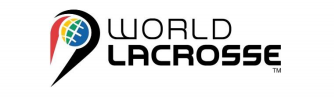 17 November 2020Table of Contents Women’s Lacrosse Six v Six Rules............................................................................................... Page 3 Appendix A – Official Signals – Women’s Six v Six................................................................... Page 30 Appendix B – Six v Six Field Diagram......................................................................................... Page 31 Men’s Lacrosse Six v Six Rules................................................................................................... Page 32 Appendix C – Official Signals – Men’s Six v Six ........................................................................ Page 59 Appendix D – Document Change History ................................................................................... Page 60 The text herein was provided by World Lacrosse and is published with their  permission. These Official Rules of Women’s and Men’s Six v Six Lacrosse were  approved at the World Lacrosse General Assembly November 15, 2020. World Lacrosse publishes these Official Rules of Six v Six Lacrosse in English. All  rules and regulations in these rules are detailed in English. These rules may be  translated to any language with the expressed permission of World Lacrosse. If there  is a conflict between the official World Lacrosse rules and an alternate language  translation of the rules, the current version of the Official World Lacrosse English  language rules is deemed authoritative and will prevail. A complete Six v Six Rule Book will be published in 2021. Please direct any inquiries, rule suggestions or questions of rule interpretation to: Your national association’s individual in charge of rules; and Copy your inquiry to bnowicki@worldlacrosse.sportWomen’s Six v Six Rules WOMEN’S LACROSSE  SIX v SIX LACROSSE RULES 17 November 2020Six v Six Rule Book – Women’s – Last Updated 17 November 2020 Page 3 Women’s Six v Six Rules THE GAME Six versus six lacrosse is played by two teams of six Players each. The purpose of each team is to score by  causing the ball to enter the goal of its opponent and to prevent the other team from securing the ball and  scoring. The ball is kept in play by being carried, thrown or batted with the stick, or rolled or kicked in any  direction, subject to the restrictions described in the following Rules. SECTION 1 THE PLAYING FIELD Rule 1 Dimensions 1.1.1 FIELD - The playing field for all World Lacrosse events and those events recognized and/or  approved by the World Lacrosse shall be rectangular, 70 meters long and 36 meters wide. Note: The field dimensions may be adjusted between 55 – 75 meters long and 35 -55 meters wide for events  neither recognized nor approved by World Lacrosse. 1.1.2 LINES - The boundaries of the field shall be marked with white or contrasting-colored lines. The  long sides of the field shall be designated sidelines; the short sides shall be designated end lines. A  line shall be marked through the center of the field perpendicular to the sidelines. This line shall be  known as the center line and shall continue through any logos or other markings. The center of the  field shall be marked with a 10 cm circle, square or X (the “center marking”). Through this center  marking shall be a line in length, parallel to the end lines. The center marking shall be surrounded  by a draw circle 5 meters in radius. All lines shall be between 5 cm -10 cm wide. The goal line  shall be 5 cm wide. The center line shall be 10 cm wide. Cones or pylons shall be placed at the four  corners of the field, at each end of the Substitution Area, and at that end of the half-way line which  is opposite the bench area. The cones or pylons shall be at the outside edge of the boundary lines. 1.1.3 ZONES – The playing field shall be divided into 2 zones. The portion of the surface in which the  goal is situated shall be called the “Defensive Zone” of the team defending that goal, and the portion farthest from the defended goal as the “Offensive Zone”. The center line divides the 2 zones. What  is one team’s Defensive Zone is their opponent’s Offensive Zone, and vice versa.  Note: The locations of lines are as shown on the World Lacrosse Regulation Six v Surface Diagram. See  Appendix B.  Rule 1.2 The Goals 1.2.1 GOAL DIMENSIONS – Each goal shall consist of two vertical posts joined by a rigid crossbar.  These posts shall be 1.83 meters in height and width, all inside measurements. The pipes shall have  an outside diameter of approximately 5 cm. The goal posts shall be supported by flat metal bars,  no more than 1.27 cm thick. See Appendix B.  1.2.2 GOAL PLACEMENT - The goals shall be centered relative to the width of the playing surface and  25 meters from the midline. 1.2.3 GOAL LINE - Goals should be constructed in a manner such that when a ball enters the goalmouth  and it is a goal, the ball shall not re-enter the field of play. 1.2.4 GOAL COLOR – Goals shall be orange in color.Six v Six Rule Book – Women’s – Last Updated 17 November 2020 Page 4 Women’s Six v Six Rules Rule 1.3 The Goal Crease 1.3.1 GOAL CREASE DIMENSIONS - Around each goal there shall be plainly marked a circle known  as the goal crease. The goal crease is a circle with a radius of 3 meters. The mid-point of the goal  line is the center point of the goal crease circle. Rule 1.4 The Goal Nets 1.4.1 NETTING - Each goal must be fitted with a pyramidal shaped cord netting which shall be fastened  to the goal posts, the crossbar and the flat metal bar so as to prevent the passage of the ball. The  mesh of the net shall not exceed 3.80 cm. Goal nets may be any solid color, preferably white. Rule 1.5 Timer/Scorer Area 1.5.1 TIMER AND SCORER LOCATION - The timer’s table shall consist of the Official Timer, the 30- Second Clock Operator, the Official Scorer and any assistants. The timer’s table shall be placed at  least 5 meters from the sideline at the center line on the same side as the Players’ benches. 1.5.2 SHOT CLOCK OPERATOR - The 30-Second Clock Operator shall signal the expiration of the  shot clock either by use of an electronic scoreboard buzzer or manual horn.  Rule 1.6 The Team Bench Area 1.6.1 BENCH AREA SPECIFICATIONS – The Team Bench Area will extend 10 meters parallel from  the Substitution Area and, where physically possible, extend at least 5 meters from the sideline.  Benches for the competing teams shall be placed in a Team Bench Area at least 5 meters from the  sideline.  1.6.2 NON-PLAYING PERSONNEL ON BENCH - Only Players in uniform, the Head Coach, and 2  non-playing personnel shall be permitted to occupy their Team Bench Area. Non-dressed Players  are not permitted in the Team Bench Area. The Head Official will instruct the Head Coach to order  the removal of any offending individuals from the Team Bench Area. After such warning if the  team does not conform, or the offending individuals return to the Team Bench Area, a foul will be  imposed on the offending team. 1.6.3 THE COACHES’ AREA - A dotted line shall be placed 2.5 meters from the sideline, within the 5- meter team bench area. It shall be parallel to the sideline and extend the length of the Team Bench  Area. Rule 1.7 The Penalty Area 1.7.1 CONTENTS - The Penalty Area shall consist of two seats for each team next to the timer’s table. Rule 1.8 Substitution Area 1.8.1 DIMENSIONS - A Substitution Area of 10 meters long and 5 meters in depth from the side line  and situated between the Team Bench Areas. Only Players in process of imminent substitution  should be moving through this area. SECTION 2 EQUIPMENT Rule 2.1 The Ball 2.1.1 COMPOSITION/DIMENSIONS - The ball shall be solid, smooth and have an elastomer-type  composition. The circumference of the ball will not be less than 19.70 cm or more than 20.30 cm. 2.1.2 COLOR – The ball may be white or yellow in color. Any color other than white or yellow must  be agreed upon by both teams. Six v Six Rule Book – Women’s – Last Updated 17 November 2020 Page 5 Women’s Six v Six Rules 2.1.3 GAME BALL - The organizer of the event, or the home team where there is no event organizer, supplies the game balls and the ball in use at the end of the game shall become the property of the  winning team. 2.1.4 END LINES - The organizer of any event, or the home team where there is no event organizer,  shall supply an adequate number of extra balls on each end line throughout the game. Rule 2.2 The Stick 2.2.1 LENGTH - The stick shall be of an overall length of 100 cm to 110 cm. 2.2.2 HEAD - The head of the stick shall measure between 15.50 cm and 25.50 cm inside measurement  at its widest point. All sidewalls shall be made of plastic or synthetic material. The sidewalls shall  not be above 5.50 cm in height. 2.2.3 GOALKEEPER - The stick of the goalkeeper shall be an exception to the above. The goalkeeper  may use a stick that measures from 15.50 cm to 38.50 cm inside measurement at its widest point,  and shall have an overall length from 100 cm to 140 cm. 2.2.4 SHAFT - The stick shaft shall be made of a composite, wood or metal-type material, with the head  attached directly to the shaft. The shaft may not be filled with any after-market substance. Any  significant increase in radius on the stick shaft with tape or other material that would give undue  assistance is not permitted as per the Official’s discretion. 2.2.5 BUTT END - The butt end of any stick must be adequately covered with plastic, rubber or tape to  prevent injury. The use of metal caps is prohibited. 2.2.6 BALL STOP - There may be a ball stop at the throat of the stick. The ball stop must be  perpendicular to the shaft and wide enough to let the ball rest loosely on the ball stop. The stop  shall be constructed so that no part of the ball can be under the stop. The ball stop or, if no ball stop  is fitted, the throat of the shaft, shall be a minimum of 25.4 cm from the outside edge of the head  of the stick. Rule 2.3 Prohibitions Relating to the Stick 2.3.1 HEAD - The inside width between the sidewalls of the head must continually increase from the  center of the bridge or ball stop to the widest part at the top of the head. At the widest point at the  top of the head, the inside width between the walls of a plastic/molded head will be 16 cm  minimum. This prohibition shall not apply to the stick of the goalkeeper. 2.3.2 POCKET - Pockets may be strung with 4 or 5 longitudinal leather and/or synthetic thongs and 8 to  12 knots/stitches of cross lacing. Mesh pockets are allowed. Pockets must be attached to the head  of the stick through pocket stringing holes and must be attached in one of the following ways: i. The pocket must be anchored along the bottom of the bottom rail of the sidewall of the head  unless it is made of fused mesh; or  ii. The pocket nylon cord must run through the stringing holes parallel to the top and bottom of  the bottom rail of the sidewall, i.e. similar to sewing stitches. The distance from the bottom of  the side wall to the bottom of the stringing hole must not be more than 1.0 cm.  Pockets may not have more than two separate shooting/throw strings. Shooting/throw strings will  not be rolled or coiled more than twice between each thong. In a mesh pocket, the allowance is one  coil per diamond of mesh. Flat hockey or boot laces may not be used as shooting/throw strings. All strings shall be limited to a hanging length of 5.0 cm.Six v Six Rule Book – Women’s – Last Updated 17 November 2020 Page 6 Women’s Six v Six Rules 2.3.3 STICK MEASUREMENT REQUEST PROCEDURE - Only the Head Coach may request a stick  measurement check on the opposing team and only during a timeout or normal stoppage in play. A  request for a stick measurement check shall be limited to 1 request per team during the course of  any stoppage of play. A request for a stick measurement check of a goal scorer’s stick in sudden victory overtime will not be granted.  2.3.4 ILLEGAL STICK & SCORED GOAL – If an attacking Player scores a goal and before play  resumes, a stick check measurement is requested and the goal scorer’s stick is found to be illegal,  then the goal is disallowed. If the goal is disallowed, the foul will not be imposed. 2.3.5 RANDOM STICK CHECK PROCEDURE – The Officials, between quarters and during timeouts  throughout the game, may randomly inspect the stick of any Player. Any Player who, at the  discretion of the Official, fails to timely provide the stick to the Official upon request or who  attempts to alter the stick after the request shall be assessed a foul for unsportsmanlike conduct.  Should the stick be illegal upon measurement, an additional foul shall be assessed. 2.3.6 CONFISCATION PROCEDURE OF ILLEGAL STICK - If a stick is declared illegal it shall be  removed to the scorer’s table area. The team may retrieve the stick immediately after the game. Rule 2.4 Personal Equipment 2.4.1 EQUIPMENT - Close-fitting gloves, nose guards, and eye guards may be worn by any field Player. All eye guards must meet certification requirements of any country, organization or standard. A player may wear prescription glasses or sunglasses, and shatter resistant frames/lenses are strongly recommended. Suitable shoes must be worn. Note: World Lacrosse does not guarantee the safety of any eye guards worn by a Player. World Lacrosse does not monitor the safety or effectiveness of any eye guard, such as the ability to withstand impact from a ball or stick, and does now review or approve the certification process of any country, organization or standards organization. 2.4.2 MOUTH GUARD - All Players, including the goalkeeper, must properly wear an intra-oral tooth  and mouth protector (mouth guard) which shall be molded to the Player’s teeth and jaw, cover all  teeth of the upper-jaw and protect the Player from injury. It is recommended that the mouth guard  be visible in color. 2.4.3 GOALKEEPER – The goalkeeper must wear a protective helmet equipped with a facemask  covering the entire face and chin, and a chinstrap, which must be properly fastened on both sides,  throat guard, a chest protector and a box/cup (where necessary). Shin guards (soccer/football style),  compression shorts or pants that conform to the body with or without pads are optional. With the  exception of the goalkeeper’s stick, all equipment worn by a goalkeeper must be constructed solely  for the purpose of protection of the Player’s head and body and must not include anything that  would assist the goalkeeper in stopping the ball. The goalkeeper’s uniform, jersey and team  shorts/pants shall be worn over the goalkeeper equipment and shall conform to the body such that  the jersey and shorts/pants do not assist the goalkeeper in stopping the ball. 2.4.4 STOPPAGE OF PLAY - Play must be suspended immediately if a Player does not have any of the  required equipment, or if during the duration of play, equipment becomes dislodged compromising  safety or increasing the risk of injury. The Official shall delay the sounding of their whistle as in  the slow whistle technique, except that an arm signal is not made under these circumstances. 2.4.5 UNIFORM - All eligible Players of each team shall be dressed uniformly with, as a minimum,  matching jerseys and shorts/skorts or kilt of the same dominant team color. Those Players on the  team who wear sweatpants or compression pants must wear the same color. Altered uniforms of Six v Six Rule Book – Women’s – Last Updated 17 November 2020 Page 7 Women’s Six v Six Rules any kind will not be permitted, including but not limited to a ripped and/or re-stitched jersey. Any  Player or goalkeeper not complying with this rule shall not be permitted to participate in the game. 2.4.6 JERSEY NUMBERS - Each Player and goalkeeper listed on the team’s roster shall wear an  individual identifying number at least 25 cm high on the front and back of their jersey. A Player’s  name is not a mandatory element of the jersey. The numbers on the front and back of a Player’s  jersey shall be the same, and no duplicate numbers shall be permitted on the same team. The number  on the jersey shall be one or two digits. The numbers must range from 0 to 99.  2.4.7 HOME JERSEYS - The visiting team shall notify the home team of the color of the jerseys, which  they are going to wear in the game, and the home team must wear jerseys of a contrasting color. Rule 2.5 Prohibitions Relating to Personal Equipment 2.5.1 HELMET CAMERA - No Player shall wear any form of body or helmet mounted sports camera,  or wear or carry equipment, which, in the opinion of the Officials, endangers them or other Players. 2.5.2 JEWELRY - A Player may not wear jewelry or body-piercings. Exceptions to this shall be a  medical alert item and/or a religious item. If worn, such an item must be securely taped to the  relevant part of the body to prevent it becoming entangled with the stick or equipment of another  Player. Rule 2.6 Coaches Certification 2.6.1 CERTIFICATION - The pregame equipment certification by the Head Coach shall act as the team  warning. The Head Coach shall certify to the Head Official before the game that all Players: i. Have been informed what equipment is mandatory and what constitutes illegal equipment; ii. Have been provided the equipment mandated by rule; iii. Have been instructed to wear and how to wear mandatory equipment during the game; iv. Have been instructed to notify the coaching staff when equipment becomes illegal during the  game; and v. Have had their sticks, uniforms and all other equipment inspected by the Head Coach for  meeting specifications. Note: Certification is achieved by the Official asking the Head Coach the following: “Coach, are all your  Players legally equipped by the rule?” SECTION 3 THE TEAMS Rule 3.1 Number of Players 3.1.1 ROSTER – No team may be comprised of more than 12 Players on an active roster, including a  minimum of 1 goalkeeper.  3.1.2 ELIGIBLE PLAYER LIST - At the beginning of each game, the Head Coach shall list the Players  and goalkeeper(s) who shall be eligible to play in the game.  3.1.3 SUBMISSION OF ELIGIBLE PLAYER LIST - Two team rosters indicating the names and  numbers of all 12 Players in the line-up must be entered into the official scorebook no later than 20  minutes before the game and no change shall be permitted in the list or addition thereto. The name  of the Captain of both teams shall be included in the list. Also, each team’s designated In-Home  will be indicated on the line-up and foul summary sheet. Six v Six Rule Book – Women’s – Last Updated 17 November 2020 Page 8 Women’s Six v Six Rules 3.1.4 NUMBER OF PLAYERS TO BEGIN A GAME - A full team shall be composed of six Players on  the field, which includes five field Players and one goalkeeper and must have this minimum to start  the game. Each team must have a goalkeeper on the field at all times. If, because of injuries or  Players out of the game due to fouling out or expulsion fouls or other reasons, a team cannot keep  six Players in the game, then it may continue the game with fewer than six Players, but no  exceptions will be made to these Rules. 3.1.5 PLAYERS AS A GOALKEEPER – Should a goalkeeper become incapacitated, an eligible Player  listed on the playing roster for that game shall be permitted to wear the equipment of the goalkeeper. 3.1.6 BENCH - It is the home team’s decision to choose the bench area which they will occupy during  the game. At a World Championship or similar major event, or at any event where the organizers  deem it necessary, the home team will be allocated the bench area to the left when facing the bench  area. In the case of a dispute, the visiting team is the first out of the change rooms.  3.1.7 IN-HOME - Before the commencement of the game, the Head Coach shall nominate an In-Home  to the Head Official. The In-Home may be any Player on the team except for a goalkeeper. The  In-Home will serve any non-designated Player foul, 30-second, one-minute, expulsion, or foul by the goalkeeper. If multiple fouls of this type occur, then the penalties shall be imposed against  additional Players who may be any member of the team except for the goalkeeper and shall be  nominated by the Head Coach of the penalized team. Rule 3.2 Captains 3.2.1 PRIVILEGES - Each team shall appoint one Captain who alone shall have the privilege of  discussing with the Official any questions relating to the interpretation of rules which may arise  during the game. No playing Coach, playing manager or goalkeeper shall be permitted to act as  Captain.  3.2.2 COMMUNICATION WITH OFFICIALS - Only the Captain, when invited to do so by a Official,  shall have the privilege of discussing any point relating to the interpretation of the rules. The  Captain needs to ask the Official to speak before discussing the interpretation of the rules.  3.2.3 COMPLAINT ABOUT A FOUL - A complaint about a foul is not a matter “relating to the  interpretation of the rules” and a foul shall be imposed against any Captain or other Player making  such a complaint. Rule 3.3 Coaches 3.3.1 DUTIES - It shall be the responsibility of the Head Coach to see that their Players are properly and  legally dressed and equipped to play and are ready to play at all times in accordance with the pre game and game procedures set out in these rules. The Head Coach is responsible for the actions of  all non-playing members of their team and all persons officially connected with their team. It is the  duty of the Head Coach to cooperate with the Officials in keeping the game under control at all  times with their Players and not to entice poor sportsmanship from the spectators. Any failure will  result in a foul and may be subject to expulsion from the game and additional discipline from the  appropriate adjudicatory body. 3.3.2 RESPONSIBILITIES - It shall be the responsibility of the home Head Coach to see: i. That the playing field is in proper condition for play; ii. That the timekeepers and scorers are present and prepared with all the required equipment  necessary for them to carry out their respective functions; and iii. That balls and ball persons are provided.Six v Six Rule Book – Women’s – Last Updated 17 November 2020 Page 9 Women’s Six v Six Rules Note: In a World Championship or similar event, the organizers of the event will be responsible for the  above, including the required equipment set out in these Rules. 3.3.3 PLAYER-COACH - One or more of a team’s Coaches may be a Player-Coach. The Head Official and the opposing Head Coach must be informed of the shirt number of any such Player-Coach  before the start of the game. When a Player-Coach is in the Coaches’ area, no helmet or eye  protection shall be worn. 3.3.4 IN LIEU OF A HEAD COACH - In the absence of a Head Coach, the powers, authorities and  responsibilities of the Head Coach will fall to an Assistant Coach as nominated by the team. Should  there be no Coaches, the powers, authorities and responsibilities of the Head Coach will fall to the  one Captain who is designated the official representative of that team on the field. SECTION 4 CONTROL OF THE GAME Rule 4.1 The Officials 4.1.1 DUTIES - The game shall be controlled by three Officials, one of whom shall be designated the  Head Official. Their duties shall be equal in all respects, except that, in the settlement of any  dispute, the decision of the Head Official shall be final. The Officials shall have authority over the  play of the game, with control and jurisdiction over the Official timekeeper, Penalty Timekeepers,  Official scorers, Players, substitutes, Coaches, anyone officially connected with the teams, and  spectators. The Officials shall, before the start of each game, see that the appointed table personnel  are in their respective places and ensure that all timing and signaling equipment are in order.  4.1.2 AUTHORITY – The authority of the Officials shall begin with their appearance on the field of play  and terminate only when the Officials exit the field of play. Any of the Officials may suspend the  play of the game and stop all clocks for any reason, which they deem necessary for the proper  enforcement of these Rules or the safe conduct of the game. 4.1.3 PENALTIES - It shall be the Officials’ duty to impose penalties as prescribed by this rulebook for  infractions thereof. The Officials shall designate any foul and report such to the Official Scorer or  Penalty Timekeeper. The Officials shall see that Players of opposing teams are separated in the  penalty area to prevent any altercations. 4.1.4 REPORTING OF INCIDENTS - The Officials shall report in detail on the game sheet or special  incident report any of the following incidents: i. Every obscene gesture or statement made by any person involved in the playing or conduct of  the game, including comments of race, sexual orientation, etc. whether a participant, or a  representative of either team, which gesture they have personally observed; ii. Any altercation between a spectator and any Player or non-playing team member; or iii. When an ejection of a Player or Coach is administered.  4.1.5 REPORTING OF GOALS - The Officials’ shall keep a record of the goals scored by each team.  They shall check the score with the Official Scorer at the end of each period, but the Officials’  score shall be the official score of the game. Rule 4.2 Table Personnel 4.2.1 TIMEKEEPER’S DUTIES - The Official Timekeeper shall keep an accurate account of the time  of each quarter and intervals between quarters and all other timeouts. The timekeeper sounds the  horn to resume play when an interval or timeout has elapsed. The timekeeper’s horn in and of itself  never stops the play of the game.Six v Six Rule Book – Women’s – Last Updated 17 November 2020 Page 10 Women’s Six v Six Rules 4.2.2 PENALTY TIMEKEEPERS - Two Penalty Timekeepers shall be assigned for each game and shall  be equipped with timepieces, which can record time in seconds. The Penalty Timekeepers shall be  positioned at either side of the timer’s table, behind the penalty area. The Penalty Timekeepers  shall time the period of any foul imposed by the Officials, and shall audibly count down the penalty  time to the Player concerned and to any substitute who may be about to go on to the field in place  of the penalized Player, as follows: “10 seconds, 5 seconds, 4, 3, 2, 1, Release”. 4.2.3 OFFICIAL SCORER DUTIES - There shall be an Official Scorer and at least one assistant assigned  for each game. The Official Scorer shall keep an accurate record of the goals scored, time of the  goal scored and assist made by each team. The Official Scorer shall record the name and number  of the Player scoring the goal and those credited with the assist, keep an accurate record of timeouts  (team, Official, television), and notify the Officials if either team exceeds the number allowed. The  Official Scorer keeps the name and number of each Player upon whom a penalty is administered,  the type of foul, time of the quarter when it occurred and the duration. The Official Scorer must  notify the Officials when any Player accumulates three or more major fouls in the game (fouling  out). The Official Scorer shall keep a record of name and number of both teams’ In-Home. 4.2.4 SHOT CLOCK OPERATOR DUTIES - The 30-Second Clock Operator shall control a separate  timing device that shall be used during the entire game including overtime except for the last 30  seconds in each quarter. Although the 30-Second Clock Operator may sound a horn or electronic  device when the 30-second clock expires, the Official shall be responsible to signal any violation  of the 30-second clock. Rule 4.3 Mistakes by the Officials 4.3.1 JUDGMENT - Where a Official, Official Timekeeper, Penalty Timekeeper, Shot Clock Operator  or Official Scorer becomes aware that an inadvertent error has been made which would result in a  Player or a team being penalized, they shall promptly correct the error. If a goal is scored prior to  the error being corrected and the error is brought to the attention of the Officials’ before play  resumes, the Officials shall allow or disallow the goal depending on the circumstance. Rule 4.4 Inadvertent Foul Signal and Whistles 4.4.1 PROCEDURE - At the time of an inadvertent whistle, play must be stopped immediately. In the  case of an inadvertent delayed foul situation or horn, Officials will stop play at the earliest  opportunity that does not interfere with an imminent scoring opportunity. Possession shall be  awarded as follows: i. For an inadvertent whistle, a team with, or entitled to, possession at the time of the whistle  shall restart play with possession. If neither team has or is entitled to possession at the time of  the whistle, the ball shall be awarded by the alternate-possession rule. ii. If play continues after an inadvertent foul signal and a goal is scored, the goal will count and  play will be restarted with a draw at center. iii. The ball shall be awarded to the team that had possession when the inadvertent delayed penalty  signal was given. Except in the case of a faceoff, play shall be restarted play shall be restarted  within two meters of the nearest line. SECTION 5 TIME FACTORS Rule 5.1 Length of Game 5.1.1 GAME LENGTH - The regulation playing time is four quarters of eight minutes running time, save  for any stoppage of play as set out in Rule 5.3.2 below. Six v Six Rule Book – Women’s – Last Updated 17 November 2020 Page 11 Women’s Six v Six Rules Rule 5.2 Intervals Between Quarters 5.2.1 QUARTER BREAKS -There shall be a two-minute interval between the first and second quarters  and between the third and fourth quarters. During these intervals all rules governing play of the  game shall remain in force.  5.2.2 HALF-TIME - Between the second and third quarters, there shall be a five-minute intermission or  half time. Teams may leave the bench areas during half-time. 5.2.3 CHANGE OF DIRECTION OF PLAY - At the conclusion of each quarter, including any sudden victory periods, each team shall change their direction of play. A team’s Defensive Zone from the  prior quarter becomes their Offensive Zone, and vice versa.  Rule 5.3 Game Clock Operation 5.3.1 START OF GAME - The game clock shall begin when the Official blows the whistle to start the  first draw of each quarter.  5.3.2 STOPPAGE REASONING - The stoppage of all clocks will occur only: i. During timeouts of any kind; ii. After a goal, upon the Official’s sounding whistle; iii. At the end of a quarter; or iv. Whenever the ball becomes dead during the last two minutes of the fourth quarter. During sudden-victory overtime periods, the clocks will start and stop on the Official’s whistle. Rule 5.4 Shot Clock Operation 5.4.1 SHOT CLOCK - Upon a team gaining possession of the ball, there shall be a 30 second shot-clock.  The shot-clock shall reset:  i. If a shot hits the goal pipe or rebounds off the goalkeeper while standing within the crease,  subject to the following: 1. The head of the Players stick must be above Goal Line Extended (GLE) when the ball  is released for it to be considered a shot; and  2. The ball must be released from the Player’s stick prior to the shot clock expiring;  ii. Upon all fouls;  iii. Change of possession;  iv. Play is stopped for a defensive injury; or v. After a goal and only upon the expiry of the five-second crease count (see Rule 6.7.7). The shot-clock shall not reset:  i. If the shot does not come from above GLE; ii. During a team or Official’s timeout; iii. If the ball hits the goalkeeper or a defensive Player while outside the crease, with the exception  of Rules 11.10 and 12.2.6 (Dangerous Propel); orSix v Six Rule Book – Women’s – Last Updated 17 November 2020 Page 12 Women’s Six v Six Rules iv. If play is stopped for an offensive injury. Rule 5.5 Sudden-Victory Overtime 5.5.1 OVERTIME - When the score is tied at the end of regulation playing time, play shall continue with  sudden-victory overtime. i. Periods are four minutes of stopped time until a goal is scored. ii. There shall be a two-minute break prior to the start of the first sudden-victory overtime period  and between all subsequent periods of sudden-victory overtime. iii. If a game remains tied after the first sudden-victory overtime period (i.e., no goal is scored by  either side), there shall be a two-minute break followed by a second four-minute sudden victory overtime period. This procedure will continue until the first goal is scored. Rule 5.6 Start of Game and Overtime 5.6.1 COIN TOSS - Initial Offensive/Defensive Zones will be determined by a coin toss prior to the start  of the game. The visiting Captain shall call the toss. Winner of the coin toss chooses alternate  possession or the goal their team will defend for the first quarter. Prior to the first sudden-victory  overtime period, an additional coin toss will be utilized to determine alternate possession or goal  to defend for the first sudden-victory overtime period. Rule 5.7 Interrupted or Incomplete Game 5.7.1 WEATHER INTERRUPTION - Where the Head Official and/or the tournament’s Official-in Chief feels that weather conditions and/or lightning make it unadvisable for a game to continue,  then the game shall be halted in accordance with the World Lacrosse Lightning Protocol. All  participants, including Players, Officials, Bench Officials, ball persons and others, shall be required  to go indoors at the earliest opportunity. 5.7.2 RE-START AFTER WEATHER INTERRUPTION - If it is subsequently possible to resume the  game, then the teams shall be allowed to warm up on the field of play prior to the re-start, as  follows: i. If the delay from leaving the field to re-entering the field is more than 20 minutes, then a 10- minute warm up will be allowed. ii. By mutual consent of both Coaches, the above warm-up time may be modified. 5.7.3 INCOMPLETE GAME - In the event of a game not being completed because of darkness, bad  weather, or any circumstances whereby the Head Official thinks the safety of players is at risk, such  uncompleted game shall be referred to the governing body for adjudication of a result. Rule 5.8 Defaulted Game 5.8.1 FAILURE TO APPEAR OR FINISH - A team shall be declared the winner of a game by default if  its opponent fails to appear at the appointed time and place for the contest, or for any reason a team  fails to finish a contest. The score of such a defaulted game shall be 1-0 against the defaulting team. 5.8.2 FAILURE TO COMPLY - The visiting team shall be declared the winner of the game by default  if the field does not meet the specifications as set forth in these Rules. Any unavoidable local  conditions must be agreed to in writing prior to the day of the game.Six v Six Rule Book – Women’s – Last Updated 17 November 2020 Page 13 Women’s Six v Six Rules SECTION 6 THE PLAY OF THE GAME Rule 6.1 Actions Prior To The Game 6.1.1 WARM UP - When a team is warming up on the field of play, it shall do so in the half of the  playing field that is nearest to its own bench area. 6.1.2 DISCUSSION WITH CAPTAINS - The Officials’ shall call together the Captains at the center of  the field approximately five minutes before the start of the game. At this time, any special ground  rules shall be explained. 6.1.3 LINE-UP - The Officials’ shall then position the starting line-ups in lines facing each other at the  center of the field, with their left sides towards the goal they are defending. Any special ground  rules shall be explained. Rule 6.2 The Status of the Ball 6.2.1 LIVE BALL - Once the whistle has blown to start or re-start play, for example at a draw, when the  ball is being put back into play after going out-of-bounds, or when the ball is being put back into  play after a foul has been committed, then the ball is a live ball. 6.2.2 DEAD BALL - When the whistle blows to stop play, for example because a goal has been scored,  the ball has gone out-of-bounds, or a whistle has blown denoting a foul, then the ball is a dead ball. 6.2.3 INFRACTION - If a foul is called, and play continues, then the ball is still a live ball. Rule 6.3 Possession of the Ball 6.3.1 PLAYER POSSESSION - A Player shall be considered in possession of the ball when in control  of it and able to perform any of the normal functions of play such as carrying, cradling, passing or  shooting. In addition, the goalkeeper shall be considered in possession of the ball when any part  of their body is touching the goal crease area and the ball is possessed or under the goalkeeper’s  stick within the goal crease area. 6.3.2 TEAM POSSESSION - A team shall be considered in possession of the ball when a Player on that  team has possession of the ball (Player possession), or when the ball is passed from a Player to a  teammate by throwing, bouncing or rolling the ball. 6.3.3 LOOSE BALL - A ball not in a Player’s possession or a team’s possession is a loose ball. Rule 6.4 Center Draw 6.4.1 TIMING - Each quarter and overtime period will begin with a draw at the center of the field, subject  to the following exceptions: i. In the event of an extra-player situation at the conclusion of any quarter/period, then the next  quarter/period shall be commenced by awarding the ball to the team that had possession at the  conclusion of the prior period in the same relative position on the field. However, if the  quarter/period ends with no team in possession, then a draw shall occur at the center line and  all the usual draw restrictions shall apply. ii. If a draw is about to take place, and a team is guilty of delaying the game, then possession  shall be awarded to the non-offending team. At the discretion of the Officials, repeated delay  fouls may warrant unsportsmanlike conduct. iii. If a Player, substitute, Coach or non-playing member of a team commits a foul before any  draw, the ball will be awarded to the non-offending team at the center of the field. All restricted  Players are released may enter the center circle immediately.Six v Six Rule Book – Women’s – Last Updated 17 November 2020 Page 14 Women’s Six v Six Rules 6.4.2 DRAW POSITIONING - All Players, except the two taking the draw, shall be positioned outside  of the five-meter center circle. Two draw opponents shall stand with one foot toeing the center  marking, with both hands and feet to the left of the throat of their stick. Their sticks are held in the  air above hip level, parallel along the vertical plane of the center line. The hand at the bottom of  the player’s shaft cannot be higher than the hand at the top of the shaft. The sticks will be held  back to back, the right sidewall is down so that each Player’s stick is between the ball and the goal  they are defending. A Player’s top hand must not contact the throat, the pocket or the sidewall of  their stick. 6.4.3 PLAYER POSITIONING - Players outside the center circle must remain outside until possession  is gained, the ball touches or crosses the line creating the center circle, or the ball goes out-of bounds. If any of the foregoing occur, the non-offending team will be awarded possession of the  ball. 6.4.4 SET - The Official shall indicate to both Players to assume their respective positions at the same  time. Once the draw Players have assumed their positions, the Official shall place the ball between  the upper one-half of the head of the sticks and say, “set”. Once this signal is given, both Players  must remain motionless (except of moving their heads) until the whistle sounds to start play. 6.4.5 MOVEMENT - When the Official sounds their whistle to start the draw, each Player taking the  draw must immediately draw their sticks up and away from one another. The flight of the ball must  go higher than the heads of both Players taking the draw.  6.4.6 INADVERTENT WHISTLE - If a Official blows their whistle by mistake, then the ball shall be  re-drawn at the center line with the same restrictions as the original draw. 6.4.7 OUT OF BOUNDS - If the ball goes directly out-of-bounds from a draw, and the Official does not  know who touched it last, the ball will be awarded by alternate possession. 6.4.8 COINCIDENTAL FOULS - If both Players draw illegally, or it cannot be determined why the draw  was illegal, or the Official determines that the draw was unsuccessful because it was not set  correctly, the Official will reset the draw; however, if a second re-draw is necessary, the ball will  be awarded by alternate possession. Rule 6.5 Over and Back 6.5.1 VIOLATION - Once the ball is in the Offensive Zone, the ball shall not return to the Defensive  Zone through actions of the offensive team. If this occurs, it is an over and back violation. The  result is an immediate change of possession and a quick restart for the non-offending team. A player  from the same team may bat the ball to keep it in the Offensive Zone, but if their feet are in the  Defensive Zone, or touching the center line and the ball is touched, it shall be considered “over and  back”. 6.5.2 NO VIOLATION - An over and back violation does not occur in the following situations: i. A shot leaves the Offensive Zone. ii. A loose ball leaves the Offensive Zone and was last touched by the defensive team. iii. A loose ball is leaving the Offensive Zone and the defensive team is called for a loose ball foul  (play-on) or causes the ball to go out of bounds in the Defensive Zone. Rule 6.6 Restarts 6.6.1 TIMING AND LOCATION – In a team’s Defensive Zone, once the Official has signaled that the  ball is ready for play, the restart shall occur in the same relative position where the ball was when Six v Six Rule Book – Women’s – Last Updated 17 November 2020 Page 15 Women’s Six v Six Rules play was stopped, but not closer than 15 meters from the goal. In a team’s Offensive Zone, once  the Official has signaled that the ball is ready for play, the restart shall occur two meters inside the  closest boundary line from where the ball was when play was stopped. The Official shall resume  play as quickly as possible. If an opposing Player is within three meters of the Player awarded  possession of the ball, and the Official blows the whistle to restart play, the opposing Player is not  allowed to defend the ball until they reach a distance of at least three meters from the opponent.  6.6.2 DELAY - A violation of the three-meter area will be a foul (slow whistle) for illegal procedure. On  any restart, no offensive Player may be within three meters of the Player with the ball. Officials are  instructed to resume play quickly and not be as deliberate with the exact location of the restart. The  restart shall be delayed only if a clear distance advantage is evident.  6.6.3 OUT-OF-BOUNDS – The spot of the restart is determined by the location of the ball when the ball  was declared out of bounds. The Player must be in bounds prior to the Official blowing the whistle.  The Player who is awarded the ball cannot get a running start from out-of-bounds. The re-starting  Player must be at least two meters laterally from the out-of-bounds spot, but if on the bench side,  at least five meters from the Substitution area. 6.6.4 PENALTY TIME - When a foul occurs and penalty time is to be served, the ball will be awarded  to the non-offending team in their Offensive Zone two meters in from the center line and must be  at least five meters from the Substitution Area. 6.6.5 TIMEOUT– After a timeout, the team being awarded possession shall start the ball two meters  inside the closest boundary line from where the ball was when play was stopped. The closest  boundary line may also be the center line.  6.6.6 CARRY OVER - When a quarter ends with possession carrying over, the restart location is in the  same relative position on the field at the start of the next quarter. If the ball is in a team’s Offensive  Zone, play will commence two meters inside the closest boundary line from where the ball was  when play was stopped. The boundary line may also be the center line. 6.6.7 AFTER A GOAL – Following any goal, the goalkeeper must retrieve the ball from the goal and  ready it for play. The Official shall verbally count and give a visual five-second count with  chopping motion just below shoulder height. If the goalkeeper does not retrieve and possess the  ball within five seconds, the ball will be awarded to the non-offending team. Once the Official concludes the five-second count, they will sound a whistle to start the shot and game clock. The  five-second crease count will then begin.  Rule 6.7 Scoring 6.7.1 DEFINED - A goal is scored when the ball, whether loose or not, passes through the plane of the  goal. 6.7.2 SCORER - The last attacking Player who provided enough force or impetus to the ball for it to  completely pass through the plane of the goal is the goal scorer and shall be credited with the goal.  When a Player on the defensive team provides enough force or impetus to the ball for it to  completely pass through the plane of the goal, this is considered an own goal and the goal shall be  credited to the designated In-Home of the offensive team. 6.7.3 RESULT - The team scoring the greater number of goals at the conclusion of the game shall be  declared the winner of the game. 6.7.4 FORFEIT/NO CONTEST - A team that starts a game with fewer than six Players, including those  in the penalty area, shall forfeit the game by a score of 1-0. When a team does not appear for a  game, that result shall be registered as a “no contest” rather than a forfeit.Six v Six Rule Book – Women’s – Last Updated 17 November 2020 Page 16 Women’s Six v Six Rules 6.7.5 NO GOAL – A goal is not scored when the ball passes through the plane of the goal in the following  circumstances: i. If the ball is released from the shooter’s stick after the quarter/period has ended or expiration  of the shot clock, regardless of whether or not a Official’s whistle has sounded; ii. After a Official’s whistle has sounded for any reason, even though the sounding of the whistle  may have been inadvertent; iii. If a Player from the attacking team interferes with the opposing goalkeeper, while the  goalkeeper is within their crease; iv. If the goal scorer is an ineligible or expelled Player; v. When the attacking team has more players than it should have on the actual field of play  (excluding the penalty area) at the time; vi. When the attacking team’s goalkeeper is in their team’s Offensive Zone; vii. When the head of the shooter’s stick comes off during the shot or the follow-through; or viii. If a goal has been scored by an attacking Player and, before the next live ball, that Player’s  stick is declared illegal for any reason. Rule 6.8 Ball Out-Of-Bounds 6.8.1 SUSPENSION OF PLAY - Play shall be suspended at any time when the ball is out-of-bounds. 6.8.2 WITH POSSESSION - When a Player with the ball in their possession steps on or over a boundary  line, or any part of their stick or body touches the ground on or over the boundary line, the ball is  out-of-bounds and the Player shall lose possession. The ball shall be awarded to any Player of the  opposing team who is ready to restart play to where the ball was declared out-of-bounds. 6.8.3 WITHOUT POSSESSION - When a loose ball touches a boundary line or the ground outside of a  boundary line, touches anything on or outside of a boundary line, or when it has irretrievably left  the field of play, the ball is considered out of bounds and possession shall be awarded at the spot  where it was declared out of bounds to any Player on the opposing team to that Player who last  touched it. This includes a shot that leaves the playing surface directly off the goal post or a shot  that misses the goal that does not touch a defensive Player before going out of bounds.  Rule 6.9 The Pick 6.9.1 POSITIONING - The use of the pick by an offensive Player is permitted, provided that the  offensive Player is stationary and motionless, and standing in a normal stance, at the time the  contact is made. Rule 6.10 Timeouts 6.10.1 OFFICIAL TIMEOUT – A Official may call a timeout for any reason which they deem necessary  for the proper enforcement of these Rules or the safe conduct of the game. 6.10.2 INJURY TIMEOUT - When a Player is injured and, in the opinion of a Official: i. the injury is serious;  ii. there is bleeding or blood evident; or iii. there is risk of further injury to the Player;Six v Six Rule Book – Women’s – Last Updated 17 November 2020 Page 17 Women’s Six v Six Rules then play shall be suspended immediately. Otherwise, the Official shall delay the sounding of their  whistle as follows: i. If the attacking team is in possession of the ball and, in the opinion of the Official, a scoring  play is imminent, then the Official shall delay the sounding of their whistle in the same manner  as outlined in the section entitled the “Slow Whistle Technique”.  ii. If the ball is loose, then the Official shall delay the sounding of their whistle until possession  is secured and, if a scoring play is imminent, the play is completed, in the same manner as  outlined in the section entitled the “Slow Whistle Technique”. 6.10.3 INJURED PLAYER - If the clock has to be stopped to allow a bleeding or injured Player to be  treated then, unless a team uses one of its timeouts, the injured Player must leave the field before the start of the next play and they may not return before the next dead ball. In the event of blood,  the Player may re-enter the field of play once the wound has been treated and covered, and/or all  obvious blood is disinfected from the Player, uniform and equipment. 6.10.4 TEAM TIME OUT - A team may request a timeout if they are in possession of the ball in their  Offensive Zone or entitled to possession of the ball following a dead ball. A timeout may be called  by a Coach or the Player who has possession of the ball. The request may be made to a Official. 6.10.5 DURATION - A team shall be limited to two timeouts per half and one timeout for every four minute overtime period. A team timeout shall be 30 seconds long. A timeout taken between periods  is charged to the preceding period. A team may not take consecutive timeouts without resumption  of play. A team may call a timeout prior to the start of the game. Rule 6.11 Ball Stuck in Stick or Equipment 6.11.1 STUCK IN UNIFORM OR EQUIPMENT - If the ball becomes stuck in a Player’s uniform or  equipment, play shall be suspended immediately and possession shall be awarded by the alternate  possession.  6.11.2 STUCK IN STICK - If at any point the ball becomes stuck in the front or back of a stick, there shall  be an immediate whistle and the ball shall be awarded to the opposing team. This applies when a  Player loses their stick and the ball remains in the stick. 6.11.3 GOALKEEPER - Neither situation above applies to the goalkeeper if they are within their goal  crease at the time the ball becomes stuck. In this situation, the ball will be awarded to the defensive  team at that spot.  Rule 6.12 Ball Out of Play in Goal Crease 6.12.1 CONDITIONS - Should the ball become stuck in the playing surface within the crease or ensnared  in the goal netting, time shall be suspended by the Officials and the ball shall be awarded to a  defensive Player. Rule 6.13 Alternate Possession 6.13.1 DETERMINATION - When the Officials cannot determine which team should be awarded the  ball, possession shall alternate. The team that wins the opening game coin toss gets the choice of  goal to defend or the first alternate possession. For overtime, the team that the wins coin toss gets  the choice of goal to defend or the first alternate possession. The Official and the scorer’s table  personnel shall keep track of the alternating possessions. In the event of a dispute, the Official’s  position shall prevail. Six v Six Rule Book – Women’s – Last Updated 17 November 2020 Page 18 Women’s Six v Six Rules SECTION 7 SUBSTITUTION Rule 7.1 Substitution 7.1.1 PROCESS - Substitution may take place at any time through the Substitution Area when  substitution is imminent. The substituting Player must wait in the Substitution Area for the Player  whom they are replacing to leave the field of play and only then may they enter the field of play.  Players may substitute on the fly and they may do so on either side of the center line. SECTION 8 THE GOAL CREASE AND THE GOALKEEPER Rule 8.1 The Goalkeeper 8.1.1 DESIGNATION - Each team must have a goalkeeper on the playing field at all times. The  goalkeeper is the Player wearing the goalkeeper mandatory protective equipment. Where the  goalkeeper is replaced by another Player, that Player must wear the goalkeeper mandatory  protective equipment and shall be deemed to be the goalkeeper. Rule 8.2 Privileges of the Goalkeeper 8.2.1 PRIVILEGES - While in their own crease, the goalkeeper shall have the following privileges and  protections: i. The goalkeeper may stop or block the ball in any manner with their stick or body. When the  ball is on the ground and within the crease, whether moving or at rest, the goalkeeper may bat  or direct the ball with their hand. The goalkeeper may not hold the ball, catch the ball, or pick  it up with their hand.  ii. No opposing Player may initiate contact with the goalkeeper or their stick while the goalkeeper  is within the goal crease area whether the goalkeeper has possession of the ball or not. An  attacking Player may reach into the goal crease area to play a loose ball, so long as they do not  initiate contact with the goalkeeper. iii. If any portion of the stick of the goalkeeper, when extended outside the cylinder above the  goal crease area, except when the ball is in the stick, is subject to being checked under the  same circumstances as the stick of any other Player. Rule 8.3 Prohibitions Relating to the Goal Crease 8.3.1 CONTACT - An attacking Player shall not be in an opponents’ goal crease area or touch any part  of the cage while the ball is live in their opponents’ half of the field. 8.3.2 RE-ENTRY - A goalkeeper or defending Player who is outside the goal crease area with possession  of the ball may not enter the goal crease area. Once a team gains possession of the ball in the goal  crease area and the ball subsequently leaves the goal crease area, the team must not intentionally  return the ball to its goal crease area until the ball has been possessed by an opposing player. 8.3.3 FIVE-SECOND COUNT – A defending Player who is in the goal crease area may not possess the  ball while in the goal crease area for longer than five seconds. If a Player tries to circumvent the  five-second time count by deliberately dropping the ball and then picking it up, then the Player will  be assessed a foul. 8.3.4 GOALKEEPER – If a goalkeeper with possession of the ball outside of the goal crease area throws or directs the ball into the goal crease area in an effort to re-gain possession or re-set the five-second  count, then the goalkeeper will be assessed a foul.Six v Six Rule Book – Women’s – Last Updated 17 November 2020 Page 19 Women’s Six v Six Rules 8.3.5 POSITIONING - A Player is considered to be within the goal crease area when any part of their  body is touching the goal crease area. The Player is considered to be outside the goal crease area  when no part of their body is touching the goal crease area, and part of their body is touching the  ground outside the goal crease area. The gloved hand is not considered part of the stick, whether or  not the gloved hand is holding the stick. 8.3.6 DEFENSIVE PLAYERS  i. Players in their Defensive Zone may go into the crease to prevent a rolling ball from  crossing the goal line. ii. Players in their Defensive Zone may run through or remain in their crease when their team  is in possession of the ball. Additionally, they may play the ball within the crease regardless  of whether both of their feet are within the goal circle. iii. When the attacking team has the ball in their opponent’s Defensive Zone below goal line  extended, defensive Players are permitted to run through any portion of their crease while  defending; however, only the defensive player marking the ball carrier within a stick’s  length may remain in the crease while defending. iv. When the attacking team has the ball in their opponent’s Defensive Zone above goal line  extended, the defensive players are only permitted to run through the portion of the crease  below goal line extended while defending; however, the defensive player marking the ball  carrier within a stick’s length may remain in any portion of the crease while defending. SECTION 9 FOULS Rule 9.1 Three Types of Fouls 9.1.1 FOULS - Fouls are inappropriate acts committed by a Player inconsistent with the accepted rules  of the game. A 30-second, one-minute, or expulsion penalty may be assessed against a Player when  committing a foul. Rule 9.2 Penalty Time Served 9.2.1 MINOR FOULS - Minor fouls are those less serious in nature and include all violations except  those listed in major fouls and expulsions, even if the violation is not specifically delineated in  Section 10. 9.2.2 PENALTY FOR MINOR FOULS - The penalty for a minor foul shall be as follows: i. If the offending team has possession of the ball, or if the ball is loose at the time a minor foul  is committed, then possession shall be awarded to the non-offending team at the spot of the  ball when the foul occurred.  ii. If the non-offending team has possession of the ball at the time a minor foul is committed, then  the foul shall be suspension from the field of play for 30 seconds for the Player committing  the foul. 9.2.3 MAJOR FOULS - Major fouls are those of a more serious nature. 9.2.4 PENALTY FOR MAJOR FOULS – the penalty for major fouls shall be as follows: i. The penalty for a major foul shall be suspension from the game for a period of one minute.  Unless otherwise noted in these Rules, the ball shall be given to the non-offending team. Three or more major fouls by the same Player will result in a player fouling out and may not take  any further part in the game. Six v Six Rule Book – Women’s – Last Updated 17 November 2020 Page 20 Women’s Six v Six Rules ii. Major fouls assessed to a Team Official or Goalkeeper but served by the In-Home shall not  count towards the accumulation of major fouls for the In-Home for purposes of Rule 9.2.4(i). 9.2.5 EXPULSION FOULS - Expulsion fouls are most serious in nature and result in ejection from game. 9.2.6 FOUL FOR EXPLUSION FOULS – the penalty for expulsion fouls shall be as follows: i. The penalty for expulsion foul is the suspension of the offending Player from the field of play  for the remainder of game and the In-Home to serve two minutes.  ii. In the case of such foul against a Player, a Coach, non-playing member of a team, or someone  officially connected with a team or a substitute, the In-Home of the offending team shall serve  the entire two minutes, plus any other penalty time which the expelled Player has incurred  prior to a substitution. The expelled Player will remain under the supervision of their team’s  Coaches until the end of the game regardless of whether they stay on the bench after expulsion. iii. If a Player, substitute, Coach, trainer, non-playing member of a team or any other person  officially connected with a team commits such foul, then the Official-in-Chief of the  tournament shall report the incident in writing to the body controlling the game immediately  after the end of the game. Where there is no Official-in-Chief, the game’s Head Official shall  write the report. The report shall indicate either that it is considered that the expulsion is  sufficient punishment for the person concerned or that it is considered that further action needs  to be taken. The incident shall then be dealt with under the relevant laws and/or bylaws of the  governing body. 9.2.7 FOULING OUT - Any Player committing three or more major penalties (or an expulsion foul), shall be “fouled out” of the game, and shall not be allowed to take any further part in it. A substitute  for such a Player shall be allowed to enter the game at such a time, as the fouled-out Player would  have been permitted to re-enter the game.  SECTION 10 MINOR FOULS Rule 10.1 Interference 10.1.1 A Player may not interfere in any manner with an opponent in an attempt to keep them from a loose  ball except when both are within three meters of such loose ball. 10.1.2 A Player may not, by the use of their body or stick, interfere with a Player who is in pursuit of an  opponent who has possession of the ball. 10.1.3 A Player may not guard an opponent so closely as to prevent the opponent’s free movement when  the opponent is not in possession of the ball. 10.1.4 Charging, barging, pushing into, lowering one’s head and shoulder, or backing into an opponent  who has already established their position. It is not required that the opponent be in a stationary  position. Nothing in this rule is intended to prohibit a legal offensive pick. 10.1.5 Pushing, thrusting or flicking their stick at the face of an opponent. Rule 10.2 Pushing 10.2.1 A Player may not push an opponent with their stick, elbow or body. This includes warding. If one  hand is removed from the shaft, the elbow/arm may not be used to protect the stick.  Rule 10.3 Illegal Pick 10.3.1 No offensive Player shall move into or contact a defensive Player with the purpose of blocking  that defensive Player from the other Player(s) they are defending. Before the defensive Player Six v Six Rule Book – Women’s – Last Updated 17 November 2020 Page 21 Women’s Six v Six Rules makes any contact, the offensive Player must be stationary and motionless, and they must be  standing in a normal stance. 10.3.2 No offensive Player shall extend their stick in a way which impedes the normal movement of a  defender. Rule 10.4 Holding 10.4.1 A Player shall not hold an opponent’s body, clothing or stick with any part of their body or stick.  Rule 10.5 Withholding the Ball from Play 10.5.1 A Player shall not withhold the ball from play in any manner. 10.5.2 A Player shall not lie on a loose ball on the ground. 10.5.3 A Player shall not trap a loose ball on the ground with their stick longer than is necessary to  control the ball and pick it up in one continuous motion. Raking the ball is permitted.  10.5.4 A Player with the ball in their possession shall not hold their stick in close proximity to their body  with the purpose of preventing an opponent from dislodging the ball. 10.5.5 A Player with the ball in their possession may not grasp any portion of the head of the stick with  their fingers or hand so that it becomes more difficult for the opponent to dislodge the ball from  the ball-carrier’s stick (including “thumbing” the ball while cradling). 10.5.6 A Player may not cradle the ball above their shoulders and in front of their face making a legal  check impossible.  Rule 10.6 Illegal Actions with the Stick 10.6.1 A Player shall not throw their stick under any circumstances. 10.6.2 No Player, other than the goalkeeper while within the crease, shall take part in the play of the game  in any manner unless their stick is being held with at least one hand. A goalkeeper who loses their  stick while outside the crease must first retrieve their stick before taking any further part in the  game. 10.6.3 No Player may play with a broken stick. Should a Player’s stick break during the course of play,  the Player shall leave the playing surface with the broken stick immediately. If the broken stick  poses a risk of injury play will be stopped. 10.6.4 If a Player who is on the field of play wishes to exchange their stick for another stick, which is not  on the field of play, then the Player must come off the field of play before doing so. The stick exchange is thus legal if it is made when the Player is in their Bench Area or in the Substitution  Area. 10.6.5 Should a Player lose their stick in any legal way so that repossession of their stick would violate a  rule, then the “slow whistle technique” applies. Should the stick be in the crease so as to possibly  interfere with the goalkeeper’s play of an attempted shot at goal, then play shall be suspended  immediately. 10.6.6 No Player may check an opponent’s stick when the ball is not in the opponent’s stick so long as the  opposing player is in a position to receive or gain possession of the ball. This rule does not apply  to incidental, empty stick checks during equally contested balls.Six v Six Rule Book – Women’s – Last Updated 17 November 2020 Page 22 Women’s Six v Six Rules Rule 10.7 Illegal Actions by Team Officials 10.7.1. A Coach, Trainer or other person officially connected with a team shall not: i. Enter the field of play without the permission of a Official, except during a team timeout or  between periods; ii. Use artificial aids to communicate with Players on the field of play; or iii. Leave their team bench area. 10.7.2 This rule does not prohibit a Coach from communicating from the Bench Area with a Player who  is on the field of play or in the penalty area. 10.7.3 The use of technology on the sideline is permitted for coaching purposes. Such technology shall  not be used to dispute officiating decisions. Rule 10.8 Illegal Procedure 10.8.1 Any procedural violation by a Player not in conformity with these Rules or other regulations  governing the play of the game may be termed illegal procedure.  10.8.2 Leaving the penalty area before being authorized to do so by the Penalty Timekeeper is a minor  foul. The offending Player shall be returned to the penalty area to serve out the unexpired time plus,  if appropriate, any additional foul. During any stoppage of play, except for halftime, a Player may not leave the penalty area. 10.8.3 Delaying of the game. A Player is guilty of delaying the game if, during a stoppage in play, the  Player bats, kicks or throws the ball away. In such a case, if a time penalty is to be served, then the  individual concerned must serve the penalty. At the discretion of the Officials, such conduct may be construed as unsportsmanlike conduct. A team is guilty of delaying the game when: i. It is not ready to start the game at the beginning of a period, or after a timeout. ii. It is not ready to start the game when the Officials are ready to restart the game after a  stoppage has occurred because of a foul or an out-of-bounds ball. iii. It is not ready to restart the game when the Officials are ready to restart the game after  equipment has been adjusted. iv. It is not ready to restart the game after an injured Player has been attended to. v. Any type of behavior that, in the Official’s opinion, amounts to delay. When a team is guilty of delaying the game, and a time penalty is to be served, then it shall be  served by the In-Home. 10.8.4 Participation in the play of the game by an out-of-bounds Player. 10.8.5 A team which does not have the required number of Players on the field of play at the time the  whistle is blown to start a center draw. 10.8.6 Failure to be at least three meters from an opponent or a teammate having a free play after a dead  ball. 10.8.7 Any breach of the rules relating to substitution.Six v Six Rule Book – Women’s – Last Updated 17 November 2020 Page 23 Women’s Six v Six Rules 10.8.8 Any breach of the rules relating to the goal crease, with the exclusion Rule 11.10 (Dangerous  Crease Defending). 10.8.9 Any breach of the rules relating to timeouts. 10.8.10 It is a foul for a team to have more Players than it should have on the actual field of play (excluding  the penalty area) at any time, except, at the end of a period, and during a timeout of any kind. 10.8.11 Having more than a Head Coach and two non-playing personnel in the team bench or the Coaches  area.  10.8.12 A Player entering or leaving the field of play must do so through the Substitution Area, except after  the scoring of a goal, at the start or the end of a period and during a timeout of any kind. An  exception to this rule shall be an injured Player. 10.8.13 Unless permission has been given by a Official, a Player, substitute, non-playing member of a team,  Coach or anyone officially connected with a competing team shall remain in their team’s bench  area, except when legally on the field of play or legally in the Substitution Area or legally in the  penalty area. This rule shall apply at all times, except during the half-time interval. 10.8.14 A Player may not deliberately enter their opponents’ bench area at any time. If, in the normal course  of play, a Player inadvertently enters an opponents’ bench area from the field of play, then no  offence is committed, provided that the Player leaves their opponents’ bench area immediately. 10.8.15 A goalkeeper with possession of the ball outside of the goal crease area may not throw or direct the  ball into the goal crease area in an effort to re-gain possession or re-set the five-second count. 10.8.16 A goalkeeper may not circumvent the five-second time count by deliberately dropping the ball and  then picking it up. Rule 10.9 Illegal Equipment 10.9.1 Should it come to the attention of a Official that a Player is wearing equipment or jewelry that is  illegal, then the Official shall demand that the Player conform to specification. The first such  occurrence by a Player shall not constitute a foul. Should the Player fail to conform to specification, then they shall be compelled to withdraw from  the game until such time as they have complied with the regulations governing equipment, a  substitute being allowed for them immediately. 10.9.2 For a second violation by the same Player, the Official shall inflict a minor foul, and they shall be  compelled to withdraw from the game until such time as they have complied with the regulations. Rule 10.10 Offside 10.10.1 A team is offside when their goalkeeper whose body (including a gloved hand on the stick but not  including the stick itself) touches, steps on or crosses the center line. Rule 10.11 Lateness 10.11.1 When a team fails to appear on the field ready to play at the appointed time for the start of a match,  then that team has committed a minor foul. Rule 10.12 Warding Off 10.12.1 A Player in possession of the ball may not use a free hand or arm, or any other part of their body,  to hold, push or control the direction of the movement of the stick or body of an opponent. Six v Six Rule Book – Women’s – Last Updated 17 November 2020 Page 24 Women’s Six v Six Rules Rule 10.13 Illegal Crease Defending 10.13.1 When the attacking team has the ball in their opponent’s Defensive Zone below Goal Line  Extended, and a defensive Player, not marking the ball carrier within a stick’s length, remains in  the crease while defending.  RULE 11 MAJOR FOULS Rule 11.1 Illegal Body-Check  11.1.1 Body-checking of an opponent in any form is illegal. Rule 11.2 Slashing 11.2.1 Under no circumstances shall a Player swing their stick at an opponent’s stick with deliberate  viciousness or reckless abandon, and a foul is committed in such circumstances whether or not the  opponent’s stick or body is struck. Rule 11.3 Cross-Check 11.3.1 A Player may not check an opponent with that part of the shaft of their stick that is between their  hands, either by thrusting their stick away from their body or by holding it extended from their  body. Rule 11.4 Tripping 11.4.1 A Player shall not intentionally trip an opponent with any part of their stick or body. Rule 11.5 Unnecessary Roughness 11.5.1 An excessively violent infraction of the rules against holding or pushing is a personal foul,  designated unnecessary roughness. 11.5.2 A deliberate and excessively violent contact made by a defensive Player against an offensive Player  who has legally or illegally established a pick shall be designated unnecessary roughness. 11.5.3 Any avoidable act by a Player that is deliberate and excessively violent shall be designated  unnecessary roughness, whether it is with the body or the stick. Rule 11.6 Illegal Stick 11.6.1 If the overall length of the stick, measurement of the stick head, or pocket depth has been  determined to be illegal for any reason, or if the Official has determined that a stick has been  intentionally manipulated in violation of the Rules.  11.6.2 No Player shall use a stick with trick construction or stringing/mesh which is designed to hold or  camouflage the ball, or prevent the normal and free dislodgement of the ball. This shall include the  dimensions of the stick. 11.6.3 If a stick check is requested and the stick is found to be legal, a major foul will be assessed against  the team requesting the stick check. The In-Home will serve the foul.  11.6.4 Any subsequent violation by a Player found to be playing with a stick absent a butt-end or with  strings in excess of the permitted length.  Rule 11.7 Unsportsmanlike Conduct 11.7.1 No Player, substitute, non-playing member of a team, Coach or anyone officially connected with a  competing team shall:Six v Six Rule Book – Women’s – Last Updated 17 November 2020 Page 25 Women’s Six v Six Rules i. Enter into argument with a Official as to any decision which has been made; ii. In any way attempt to influence the decision of a Official; iii. Use any obscene gesture or statement, including comments of race, sexual orientation, etc. to  a Official, any member of the opposing team, or spectator; iv. Commit any act considered unsportsmanlike by the Officials; or v. Deliberately use the hand or fingers to play the ball or interfere with the opponent’s stick at  the draw.  11.7.2 Where an unsportsmanlike conduct foul has been inflicted, and the penalized person continues to  act in an unsportsmanlike manner, the Officials have the right to banish them from the bench area. 11.7.3 No Player shall use a stick that is constructed or strung or tampered with so as to confuse an  opponent into believing that the ball is in the stick when it is not, or that the ball is not in the stick  when it is. The stick shall be placed in the custody of the Official Scorer for the remainder of the  game. If a Player whose stick is to be the subject of a legally requested stick-check or a teammate or any  member of their team, Coach or anyone officially connected with the team touches the head or the  stringing of the stick or carries out any action which is an attempt to circumvent the stick-check or  an attempt to alter the result of the stick-check, prior to the stick check’s being carried out, then  each of those involved shall be assessed an unsportsmanlike foul. 11.7.4 A team or Player, which repeatedly commits the same foul, may be assessed an unsportsmanlike  conduct foul. Rule 11.8 Dangerous Follow-Through 11.8.1 The act of following through with one’s stick that endangers the safety of an opposing Player. An  exception to this is if the goalkeeper moves into the path of the follow-through. Rule 11.9 Dangerous Propel 11.9.1 Any shot directed at or taken without regard to the positioning of an opposing Player, with the  exclusion of the goalkeeper. Rule 11.10 Dangerous Crease Defending 11.10.1 Entering the crease above Goal Line Extended when the ball is above Goal Line Extended. An  exception to this is if a defender is marking the ball carrier within a stick’s length. Rule 11.11 Walling 11.11.1 Defensive players crowding in front of their goal or forming a stack/wall type formation in front of  their goal without marking an opponent within a stick’s length. Double-teaming an off-ball attacker  in front of the goal is permitted. SECTION 12 EXPULSION FOULS Rule 12.1 Definition 12.1.1 The act of deliberately striking or attempting to strike an opponent, a non-playing member of the  opponents’ team, a Coach, a spectator, or anyone controlling the play of the game with the hand,  stick, ball or otherwise by a Player, a substitute, a non-playing member of a team, a Coach or  anyone officially connected with a team.Six v Six Rule Book – Women’s – Last Updated 17 November 2020 Page 26 Women’s Six v Six Rules Rule 12.2 Examples of Expulsion Fouls 12.2.1 Where the Officials have “frozen” the benches because a fight has occurred on the field of play, or  for any other reason, by indicating to the team personnel who are on the benches that they should  remain there, then any team personnel pushing past a Official to join in a fight, or leaving their  designated bench area, must be expelled from the game. An exception to this shall be a member of  a team’s medical staff who leaves their team’s designated bench area to attend to an injured member  of their team. 12.2.2 Where two Players from competing teams are fighting and a third participant enters the altercation,  then the third Player into the altercation shall also be expelled from the game. 12.2.3 Refusal to accept the authority of the Officials, or the use of threatening, foul or abusive language  or gestures, or flagrant misconduct. 12.2.4 Players involved in fighting. 12.2.5 The act of deliberately body checking an opponent in the head or neck area, or from behind. 12.2.6 Any shot directed at or taken without regard to the positioning of an opposing Player that directly  strikes a Player above the knees, with the exclusion of the goalkeeper.  Rule 12.3 Reporting Expulsion Fouls 12.3.1 If a Player, substitute, Coach, trainer, non-playing member of a team or any other person officially  connected with a team commits such foul, then the Head Official shall write a report and the  Official-in-Chief of the tournament shall report the incident in writing to the body controlling the  game immediately after the game. Where there is no Official-in-Chief, the game’s Head Official shall write the report. The incident shall then be dealt with under the relevant laws and/or bylaws  of the governing body. SECTION 13 EXECUTION OF PENALTIES Rule 13.1 The Play-On Technique 13.1.1 Where a Player or Team commits a minor foul(s) during a loose ball situation and no scoring  opportunity is imminent, and the offended team may be disadvantaged by the immediate suspension  of play, then the Official shall visually and verbally signal “Play-on”, and shall withhold the whistle  until such time as the situation involving the potential advantage has been completed, as follows: i. If the offended team gains possession of the ball, then the play-on situation has lapsed, and the  Official will cease the signal. ii. If the offended team does not gain possession of the ball, then the whistle sounds, and the  offended team is awarded the ball. iii. If the offended team commits a foul after the initial play-on then the whistle blows, and the  team originally offended will be awarded the ball. iv. If any further foul(s) during the play-on warrants time served, then the Official shall stop the  play immediately and administer the penalties(s). Only those penalties that are deemed to be  time served shall be served. Rule 13.2 The Slow Whistle Technique 13.2.1 If a defensive Player commits a foul, and the attacking team has possession of the ball at the time  that the foul occurs, and in the opinion of the Official a scoring play is imminent, and the act of Six v Six Rule Book – Women’s – Last Updated 17 November 2020 Page 27 Women’s Six v Six Rules fouling does not cause the attacking Player who is in possession to lose the ball, then the Official will raise an arm straight into the air and hold the whistle until such time as the scoring play has  been completed. 13.2.2 The scoring play is considered complete when: i. The attacking team has lost possession of the ball or has taken a shot which has ended.  ii. The attacking team has clearly lost the opportunity of scoring a goal on the initial scoring play;  or iii. In a slow whistle situation when the ball is in front of the defending team’s goal, the attacking  team, having caused the ball to go behind the goal, and having then brought it to the front of  the goal, cause it to go behind their opponents’ goal again; or iv. In the case of a slow whistle situation when the ball is behind the defending team’s goal, the  attacking team, having brought the ball to the front of the goal, cause it to go behind the goal  again. 13.2.3 The slow whistle technique shall be employed whether or not the foul is committed against the  Player in possession of the ball. 13.2.4 A pass is a movement of the ball from a Player in control of the ball by throwing, bouncing or  rolling the ball to a teammate. 13.2.5 During a slow whistle situation, a shot remains a shot until: i. It is clearly obvious that a goal will not be scored;  ii. Added impetus is given to the ball by any member of the attacking team;  iii. Possession is gained by a member of the defending team; or iv. After hitting the goalkeeper and/or the pipe(s), the ball touches any Player of the attacking  team, or any Player of the defensive team who is outside the goal crease; at such time the ball  shall be declared dead immediately. 13.2.6 Where a slow whistle situation is mistakenly applied, when the whistle subsequently blows to stop  the play, the ball shall be awarded to the team that had possession when the slow whistle technique  was applied. 13.2.7 When a Official inadvertently blows the whistle, the ball shall be awarded to the team that has  possession. If neither team has possession, then the ball shall be drawn at the center line subject to  the usual draw restrictions. Rule 13.3 Co-incidental Fouls 13.3.1 Co-incidental fouls are fouls called on Players of opposing teams during a live or dead ball when  sequence cannot be determined.  13.3.2 If the ball is loose, the fouls cancel each other. The ball will be awarded by alternate possession at  the placement where the whistle sounded or, if the co-incidental fouls occurred during a center  draw prior to “Possession” or “Free Ball”, re-draw at the center of the field with the same  restrictions as the original draw. 13.3.3 During a slow whistle or play-on, any foul committed by the team in possession (or the team  entitled to possession) shall result in an immediate whistle. 13.3.4 If a team in possession or entitled to possession commits a foul, all Players involved will serve  penalty time. This shall include fouls by either team and the following rules shall apply:Six v Six Rule Book – Women’s – Last Updated 17 November 2020 Page 28 Women’s Six v Six Rules i. If one team incurs more total penalty time than the other, then the team with the lesser  total penalty time shall be awarded the ball. ii. If the total penalty times are equal, then the team in possession of the ball at the time of the  first foul shall retain possession of it. iii. If the total penalty times are equal, and neither team has possession of the ball at the time  of the first foul, then alternate possession shall apply. iv. For the purpose of totaling penalty time in the case of co-incidental fouls, an expulsion  foul shall count as a two-minute penalty. v. There shall be no free clear after co-incidental fouls. Rule 13.4 Player Committing Foul 13.4.1 A Player who has received a time serving foul shall report immediately to the timer’s table. The  Player must remain seated in the penalty area, subject to the rules below, until released by the  penalty timekeeper. 13.4.2 Penalty time refers to the time for which the Player will be off the field and out of the game. The  timing of a foul will begin when the penalized Player is seated in the penalty area, or when the  whistle blows to re-start play, whichever is the later. The Player must then re-enter the game  through the table area. 13.4.3 Foul time shall run concurrent with playing time. During an authorized timeout, or between periods,  a penalized Player may not leave the penalty area with the exception of half time but must return  at the commencement of play to complete the suspension. 13.4.4 Penalty time will only end when the timing of the foul has expired. 13.4.5 If a goalkeeper commits a time-served foul, the following rules shall apply: i. The In-Home and additional Players if warranted shall serve all goalkeeper time serve  penalties. ii. Should a goalkeeper be expelled from the game, the Official shall call a Official Time Out and  allow a reasonable time for proper substitution. Rule 13.5 Reporting Fouls 13.5.1 PROCEDURE – The following procedure will apply to the reporting of any penalties: i. The Official designates whether a time serving foul has been committed and reports as such  to the penalty timekeeper.  ii. The Official designates the duration of the foul by raising a green (minor - 30 second) or  yellow (major - one minute) or red (expulsion) card. iii. The penalty timekeeper will record the Official’s designation of the foul. Six v Six Rule Book – Women’s – Last Updated 17 November 2020 Page 29 Women’s Sixes Rules – Appendix A Official Signals Insert a set of Official Signals when they become availableSix v Six Rule Book – Women’s – Last Updated 17 November 2020 Page 30 Appendix B Six v Six  Sixes Field Diagram inside edge of sideline to inside edge of sideline t at the s s 36 meters rer 0 cm treed 5 mtinside edge of sideline to et 5 mol be selcenter of field & center of goal crease g col be 5 -1nils ey linseca18 meters tsartnlal be 5 cm ah shrad at leal be ple she or a coci, whl be 10 cm dnue of the boecalah shs sall be 5 cm sl be ple e notied cras shnolnicns benisnhl be ws anes or pylalediledemia linlgs she si’ree 1 De siler linleae shee ederoaah arnhm thcm thl: s shee shne codiscns & sur to Rtcitek frok froseel linemirnillanl belretnrauom bca’receftoN• al• pe• go• al• ce• • teab• timab• ree to ne ns rete0 m1ilretneillaf gos ree e cr of the ote5 mgdiste lcR dk eud to ors Oe to etnece n2cablr of fieetneciw creatf dre5 me ogdeTISIVnildf enildf ene os res ree ogte0 mte0 mgdde ee edidsi71sninie to e a to e nE MOHs rete0 m1nildf ennilretns rere liss s r of cee oete aaeree5 msf crretete5 mgde ee3aer of cre o4 m.s tngd7.2rdisniecs rete3 m8.1k colt CohSetnece e2distuoete5 mPage 31Sixes Rule Book - Men’s - Last Updated May 9, 2020 Page 32 Men’s Six v Six Rules MEN’S LACROSSE  SIX v SIX LACROSSE RULES 17 November 2020Six v Six Rule Book – Men’s – Last Updated 17 November 2020 Page 32 Men’s Six v Six Rules THE GAME Six versus six lacrosse is played by two teams of six Players each. The purpose of each team is to score by  causing the ball to enter the goal of its opponent and to prevent the other team from securing the ball and  scoring. The ball is kept in play by being carried, thrown or batted with the stick, or rolled or kicked in any  direction, subject to the restrictions described in the following Rules. SECTION 1 THE PLAYING FIELD Rule 1 Dimensions 1.1.1 FIELD - The playing field for all World Lacrosse events and those events recognized and/or  approved by World Lacrosse shall be rectangular, 70 meters long and 36 meters wide. Note: The field dimensions may be adjusted between 55 – 75 meters long and 35 -55 meters wide for events  neither recognized nor approved by World Lacrosse.  1.1.2 LINES - The boundaries of the field shall be marked with white or contrasting-colored lines. The  long sides of the field shall be designated sidelines; the short sides shall be designated end lines. A  line shall be marked through the center of the field perpendicular to the sidelines. This line shall be  known as the center line and shall continue through any logos or other markings. The center of the  field shall be marked with a 10 cm circle, square or X (the “center marking”). Through this center  marking shall be a line in length, parallel to the end lines. The center marking shall be surrounded  by a draw circle 5 meters in radius. All lines shall be between 5 cm -10 cm wide. The goal line  shall be 5 cm wide. The center line shall be 10 cm wide. Cones or pylons shall be placed at the four  corners of the field, at each end of the Substitution Area, and at that end of the half-way line which  is opposite the bench area. The cones or pylons shall be at the outside edge of the boundary lines. 1.1.3 ZONES – The playing field shall be divided into 2 zones. The portion of the surface in which the  goal is situated shall be called the “Defensive Zone” of the team defending that goal, and the portion  farthest from the defended goal as the “Offensive Zone”. The center line divides the 2 zones. What  is one team’s Defensive Zone is their opponent’s Offensive Zone, and vice versa.  Note: The locations of lines are as shown on the World Lacrosse Regulation Sixes Surface Diagram. See  Appendix B.  Rule 1.2 The Goals 1.2.1 GOAL DIMENSIONS – Each goal shall consist of two vertical posts joined by a rigid crossbar.  These posts shall be 1.83 meters in height and width, all inside measurements. The pipes shall have  an outside diameter of approximately 5 cm. The goal posts shall be supported by flat metal bars,  no more than 1.27 cm thick. See Appendix B.  1.2.2 GOAL PLACEMENT - The goals shall be centered relative to the width of the playing surface and  25 meters from the midline. 1.2.3 GOAL LINE - Goals should be constructed in a manner such that when a ball enters the goalmouth  and it is a goal, the ball shall not re-enter the field of play. 1.2.4 GOAL COLOR – Goals shall be orange in color. Rule 1.3 The Goal Crease 1.3.1 GOAL CREASE DIMENSIONS - Around each goal there shall be plainly marked a circle known  as the goal crease. The goal crease is a circle with a radius of 3 meters. The mid-point of the goal  line is the center point of the goal crease circle.Six v Six Rule Book – Men’s – Last Updated 17 November 2020 Page 33 Men’s Six v Six Rules Rule 1.4 The Goal Nets 1.4.1 NETTING - Each goal must be fitted with a pyramidal shaped cord netting which shall be fastened  to the goal posts, the crossbar and the flat metal bar so as to prevent the passage of the ball. The  mesh of the net shall not exceed 3.80 cm. Goal nets may be any solid color, preferably white. Rule 1.5 Timer/Scorer Area 1.5.1 TIMER AND SCORER LOCATION - The timer’s table shall consist of the Official Timer, the 30- Second Clock Operator, the Official Scorer and any assistants. The timer’s table shall be placed at  least 5 meters from the sideline at the center line on the same side as the Players’ benches. 1.5.2 SHOT CLOCK OPERATOR - The 30-Second Clock Operator shall signal the expiration of the  shot clock either by use of an electronic scoreboard buzzer or manual horn.  Rule 1.6 The Team Bench Area 1.6.1 BENCH AREA SPECIFICATIONS – The Team Bench Area will extend 10 meters parallel from  the Substitution Area and, where physically possible, extend at least 5 meters from the sideline.  Benches for the competing teams shall be placed in a Team Bench Area at least 5 meters from the  sideline. 1.6.2 NON-PLAYING PERSONNEL ON BENCH - Only Players in uniform, the Head Coach, and 2  non-playing personnel shall be permitted to occupy their Team Bench Area. Non-dressed Players  are not permitted in the Team Bench Area. The Head Official will instruct the Head Coach to order  the removal of any offending individuals from the Team Bench Area. After such warning if the  team does not conform, or the offending individuals return to the Team Bench Area, a foul will be  imposed on the offending team. 1.6.3 THE COACHES’ AREA - A dotted line shall be placed 2.5 meters from the sideline, within the 5- meter team bench area. It shall be parallel to the sideline and extend the length of the Team Bench  Area. Rule 1.7 The Penalty Area 1.7.1 CONTENTS - The Penalty Area shall consist of two seats for each team next to the timer’s table. Rule 1.8 Substitution Area 1.8.1 DIMENSIONS - A Substitution Area of 10 meters long and 5 meters in depth from the side line and situated between the Team Bench Areas. Only Players in process of imminent substitution  should be moving through this area. SECTION 2 EQUIPMENT Rule 2.1 The Ball 2.1.1 COMPOSITION/DIMENSIONS - The ball shall be solid, smooth and have an elastomer-type  composition. The circumference of the ball will not be less than 19.70 cm or more than 20.30 cm.  2.1.2 COLOR – The ball may be white or yellow in color. Any color other than white or yellow must  be agreed upon by both teams.  2.1.3 GAME BALL - The organizers of the event, or the home team where there is no event organizer, supplies the game balls and the ball in use at the end of the game shall become the property of the  winning team.Six v Six Rule Book – Men’s – Last Updated 17 November 2020 Page 34 Men’s Six v Six Rules 2.1.4 END LINES - The organizers of the event, or the home team where there is no event organizer, shall supply an adequate number of extra balls on each end line throughout the game. Rule 2.2 The Stick 2.2.1 LENGTH - The stick shall be of an overall length of 100 cm to 110 cm. 2.2.2 HEAD - The head of the stick shall measure between 15.50 cm and 25.50 cm inside measurement  at its widest point. All sidewalls shall be made of plastic or synthetic material. The sidewalls shall  not be above 5.50 cm in height. 2.2.3 GOALKEEPER - The stick of the goalkeeper shall be an exception to the above. The goalkeeper  may use a stick that measures from 15.50 cm to 38.50 cm inside measurement at its widest point,  and shall have an overall length from 100 cm to 135 cm. 2.2.4 SHAFT - The stick shaft shall be made of a composite, wood or metal-type material, with the head  attached directly to the shaft. The shaft may not be filled with any after-market substance. Any  significant increase in radius on the stick shaft with tape or other material that would give undue  assistance is not permitted as per the Official’s discretion. 2.2.5 BUTT END - The butt end of any stick must be adequately covered with plastic, rubber or tape to  prevent injury. The use of metal caps is prohibited. 2.2.6 BALL STOP - There may be a ball stop at the throat of the stick. The ball stop must be  perpendicular to the shaft and wide enough to let the ball rest loosely on the ball stop. The stop  shall be constructed so that no part of the ball can be under the stop. The ball stop or, if no ball stop  is fitted, the throat of the shaft, shall be a minimum of 25.4 cm from the outside edge of the head  of the stick. 2.2.7 POCKET - The pocket of the stick shall be constructed of rawhide, cord, linen or synthetic material and shall be roughly triangular in shape.  2.2.8 POCKET STRINGS - All strings shall be limited to a hanging length of 5.0 cm. Rule 2.3 Prohibitions Relating to the Stick 2.3.1 POCKET AND HEAD - No pocket shall sag to such a depth that the top surface of the ball placed  therein is below the bottom edge of the sidewalls when the stick is held horizontal to the ground  with the net to the bottom of the stick. The stick and pocket shall not be constructed so as to  withhold the ball from play or obstruct the free dislodgment of the ball by an opponent. When the  stick is turned parallel to the floor the ball must exit the stick. This prohibition shall not apply to  the stick of the goalkeeper. The pocket shall not be strung and the strings of a color(s) or pattern so  as to confuse an opponent into believing that the ball is in the stick when it is not, or that the ball  is not in the stick when it is. 2.3.2 STICK CHECK MEASUREMENT REQUEST PROCEDURE - Only the Head Coach may request  a stick measurement check on the opposing team and only during a timeout or normal stoppage in  play. A request for a stick measurement check shall be limited to 1 request per team during the  course of any stoppage of play. A request for a stick measurement check of a goal scorer’s stick in  sudden-victory overtime will not be granted.  2.3.3 ILLEGAL STICK & SCORED GOAL – If an attacking Player scores a goal and before play  resumes, a stick check measurement is requested and the goal-scorer’s stick is found to be illegal,  then the goal is disallowed. If the goal is disallowed, the foul will not be imposed.Six v Six Rule Book – Men’s – Last Updated 17 November 2020 Page 35 Men’s Six v Six Rules 2.3.4 RANDOM STICK CHECK PROCEDURE – The Officials, between quarters and during timeouts  throughout the game, may randomly inspect the stick of any Player. Any Player who, at the  discretion of the Official, fails to timely provide the stick to the Official upon request or who  attempts to alter the stick after the request shall be assessed a foul for unsportsmanlike conduct.  Should the stick be illegal upon measurement, an additional foul shall be assessed. 2.3.5 CONFISCATION PROCEDURE OF ILLEGAL STICK - If a stick is declared illegal it shall be  removed to the scorer’s table area. The team may retrieve the stick immediately after the game. Rule 2.4 Personal Equipment 2.4.1 EQUIPMENT - All Players are required to wear protective gloves, suitable shoes, and a protective  helmet equipped with a facemask covering the entire face and chin, and a chinstrap, which must be  properly fastened on both sides. If a shield is worn over a facemask, it must not be tinted and the  Player’s entire face must remain clearly visible at all times.  2.4.2 MOUTH GUARD - All Players, including the goalkeeper, must properly wear an intra-oral tooth  and mouth protector (mouth guard) which shall be molded to the Player’s teeth and jaw, cover all  teeth of the upper-jaw and protect the Player from injury. It is recommended that the mouth guard  be visible in color. 2.4.3 GLOVES - A Player may cut the palms out of their gloves, but the fingers may not be cut out. The entire finger must be encased within, and must be part of the glove. A Player may not play with  their fingers outside the glove. 2.4.4 GOALKEEPER – The goalkeeper must wear a protective helmet equipped with a facemask  covering the entire face and chin, and a chinstrap, which must be properly fastened on both sides,  throat guard, a chest protector and a box/cup (where necessary). Shin guards (soccer/football style),  compression shorts or pants that conform to the body with or without pads are optional. With the  exception of the goalkeeper’s stick, all equipment worn by a goalkeeper must be constructed solely  for the purpose of protection of the Player’s head and body, and must not include anything that  would assist the goalkeeper in stopping the ball. The goalkeeper’s uniform, jersey and team  shorts/pants shall be worn over the goalkeeper equipment and shall conform to the body such that  the jersey and shorts/pants do not assist the goalkeeper in stopping the ball. 2.4.5 STOPPAGE OF PLAY - Play must be suspended immediately if a Player does not have any of the  required equipment, or if during the duration of play, equipment becomes dislodged compromising  safety or increasing the risk of injury. The Official shall delay the sounding of their whistle as in  the slow whistle technique, except that an arm signal is not made under these circumstances. 2.4.6 UNIFORM - All eligible Players of each team shall be dressed uniformly with, as a minimum,  matching jerseys and shorts of the same dominant team color. Those Players on the team who wear  sweatpants or compression pants must wear the same color. Altered uniforms of any kind will not  be permitted, including but not limited to a ripped and/or re-stitched jersey. Any Player or  goalkeeper not complying with this rule shall not be permitted to participate in the game. 2.4.7 JERSEY NUMBERS - Each Player and goalkeeper listed on the team’s roster shall wear an  individual identifying number at least 25 cm high on the front and back of their jersey. A Player’s  name is not a mandatory element of the jersey. The numbers on the front and back of a Player’s  jersey shall be the same, and no duplicate numbers shall be permitted on the same team. The number  on the jersey shall be one or two digits. The numbers must range from 0 to 99. 2.4.8 HOME JERSEYS - The visiting team shall notify the home team of the color of the jerseys, which  they are going to wear in the game, and the home team must wear jerseys of a contrasting color.Six v Six Rule Book – Men’s – Last Updated 17 November 2020 Page 36 Men’s Six v Six Rules Rule 2.5 Prohibitions Relating to Personal Equipment 2.5.1 HELMET CAMERA - No Player shall wear any form of body or helmet mounted sports camera, or wear or carry equipment, which, in the opinion of the Officials, endangers them or other Players. 2.5.2 JEWELRY - A Player may not wear jewelry or body-piercings. Exceptions to this shall be a  medical alert item and/or a religious item. If worn, such an item must be securely taped to the  relevant part of the body to prevent it becoming entangled with the stick or equipment of another  Player. Rule 2.6 Coaches Certification 2.6.1 CERTIFICATION - The pregame equipment certification by the Head Coach shall act as the team  warning. The Head Coach shall certify to the Head Official before the game that all Players: i. Have been informed what equipment is mandatory and what constitutes illegal equipment; ii. Have been provided the equipment mandated by rule; iii. Have been instructed to wear and how to wear mandatory equipment during the game; iv. Have been instructed to notify the coaching staff when equipment becomes illegal during the  game; and v. Have had their sticks, uniforms and all other equipment inspected by the Head Coach for  meeting specifications. Note: Certification is achieved by the Official asking the Head Coach the following: “Coach, are all your  Players legally equipped by the rule?” SECTION 3 THE TEAMS Rule 3.1 Number of Players 3.1.1 ROSTER – No team may be comprised of more than 12 Players on an active roster, including a  minimum of 1 goalkeeper.  3.1.2 ELIGIBLE PLAYER LIST - At the beginning of each game, the Head Coach shall list the Players  and goalkeeper(s) who shall be eligible to play in the game.  3.1.3 SUBMISSION OF ELIGIBLE PLAYER LIST - Two team rosters indicating the names and  numbers of all 12 Players in the line-up must be entered into the official scorebook no later than 20  minutes before the game and no change shall be permitted in the list or addition thereto. The name  of the Captain of both teams shall be included in the list. Also, each team’s designated In-Home  will be indicated on the line-up and foul summary sheet.  3.1.4 NUMBER OF PLAYERS TO BEGIN A GAME - A full team shall be composed of six Players on  the field, which includes five field Players and one goalkeeper and must have this minimum to start  the game. Each team must have a goalkeeper on the field at all times. If, because of injuries or  Players out of the game due to fouling out or expulsion fouls or other reasons, a team cannot keep  six Players in the game, then it may continue the game with fewer than six Players, but no  exceptions will be made to these Rules. 3.1.5 PLAYERS AS A GOALKEEPER – Should a goalkeeper become incapacitated, an eligible Player  listed on the playing roster for that game shall be permitted to wear the equipment of the goalkeeper. 3.1.6 BENCH - It is the home team’s decision to choose the bench area which they will occupy during  the game. At a World Championship or similar major event, or at any event where the organizers Six v Six Rule Book – Men’s – Last Updated 17 November 2020 Page 37 Men’s Six v Six Rules deem it necessary, the home team will be allocated the bench area to the left when facing the bench  area. In the case of a dispute, the visiting team is the first out of the change rooms.  3.1.7 IN-HOME - Before the commencement of the game, the Head Coach shall nominate an In-Home  to the Head Official. The In-Home may be any Player on the team except for a goalkeeper. The  In-Home will serve any non-designated Player foul, 30-second, one-minute, expulsion, or foul by the goalkeeper. If multiple fouls of this type occur, then the penalties shall be imposed against  additional Players who may be any member of the team except for the goalkeeper and shall be  nominated by the Head Coach of the penalized team. Rule 3.2 Captains 3.2.1 PRIVILEGES - Each team shall appoint one Captain who alone shall have the privilege of  discussing with the Official any questions relating to the interpretation of rules which may arise  during the game. No playing Coach, playing manager or goalkeeper shall be permitted to act as  Captain.  3.2.2 COMMUNICATION WITH OFFICIALS - Only the Captain, when invited to do so by a Official,  shall have the privilege of discussing any point relating to the interpretation of the rules. The  Captain needs to ask the Official to speak before discussing the interpretation of the rules.  3.2.3 COMPLAINT ABOUT A FOUL - A complaint about a foul is not a matter “relating to the  interpretation of the rules” and a foul shall be imposed against any Captain or other Player making  such a complaint. Rule 3.3 Coaches 3.3.1 DUTIES - It shall be the responsibility of the Head Coach to see that their Players are properly and  legally dressed and equipped to play and are ready to play at all times in accordance with the pre game and game procedures set out in these rules. The Head Coach is responsible for the actions of  all non-playing members of their team and all persons officially connected with their team. It is the  duty of the Head Coach to cooperate with the Officials in keeping the game under control at all  times with their Players and not to entice poor sportsmanship from the spectators. Any failure will  result in a foul and may be subject to expulsion from the game and additional discipline from the  appropriate adjudicatory body. 3.3.2 RESPONSIBILITIES - It shall be the responsibility of the home Head Coach to see: i. That the playing field is in proper condition for play; ii. That the timekeepers and scorers are present and prepared with all the required equipment  necessary for them to carry out their respective functions; and iii. That balls and ball persons are provided. Note: In a World Championship or similar event, the organizers of the event will be responsible for the  above, including the required equipment set out in these Rules. 3.3.3 PLAYER-COACH - One or more of a team’s Coaches may be a Player-Coach. The Head Official and the opposing Head Coach must be informed of the shirt number of any such Player-Coach before the start of the game. When a Player-Coach is in the Coaches’ area, no helmet shall be worn. 3.3.4 IN LIEU OF A HEAD COACH - In the absence of a Head Coach, the powers, authorities and  responsibilities of the Head Coach will fall to an Assistant Coach as nominated by the team. Should  there be no Coaches, the powers, authorities and responsibilities of the Head Coach will fall to the  one Captain who is designated the official representative of that team on the field.Six v Six Rule Book – Men’s – Last Updated 17 November 2020 Page 38 Men’s Six v Six Rules SECTION 4 CONTROL OF THE GAME Rule 4.1 The Officials 4.1.1 DUTIES - The game shall be controlled by three Officials, one of whom shall be designated the  Head Official. Their duties shall be equal in all respects, except that, in the settlement of any  dispute, the decision of the Head Official shall be final. The Officials shall have authority over the  play of the game, with control and jurisdiction over the Official timekeeper, Penalty Timekeepers,  Official scorers, Players, substitutes, Coaches, anyone officially connected with the teams, and  spectators. The Officials shall, before the start of each game, see that the appointed table personnel are in their respective places and ensure that all timing and signaling equipment are in order.  4.1.2 AUTHORITY – The authority of the Officials shall begin with their appearance on the field of play  and terminate only when the Officials exit the field of play. Any of the Officials may suspend the  play of the game and stop all clocks for any reason, which they deem necessary for the proper  enforcement of these Rules or the safe conduct of the game. 4.1.3 PENALTIES - It shall be the Officials’ duty to impose penalties as prescribed by this rulebook for  infractions thereof. The Officials shall designate any foul and report such to the Official Scorer or  Penalty Timekeeper. The Officials shall see that Players of opposing teams are separated in the  penalty area to prevent any altercations. 4.1.4 REPORTING OF INCIDENTS - The Officials shall report in detail on the game sheet or special  incident report any of the following incidents: i. Every obscene gesture or statement made by any person involved in the playing or conduct of  the game, including comments of race, sexual orientation, etc. whether a participant, or a  representative of either team, which gesture they have personally observed; ii. Any altercation between a spectator and any Player or non-playing team member; or iii. When an ejection of a Player or Coach is administered.  4.1.5 REPORTING OF GOALS - The Officials shall keep a record of the goals scored by each team.  They shall check the score with the Official Scorer at the end of each period, but the Officials’  score shall be the official score of the game. Rule 4.2 Table Personnel 4.2.1 TIMEKEEPER’S DUTIES - The Official Timekeeper shall keep an accurate account of the time  of each quarter and intervals between quarters and all other timeouts. The timekeeper sounds the horn to resume play when an interval or timeout has elapsed. The timekeeper’s horn in and of itself  never stops the play of the game. 4.2.2 PENALTY TIMEKEEPER - Two Penalty Timekeepers shall be assigned for each game and shall  be equipped with timepieces, which can record time in seconds. The Penalty Timekeepers shall be  positioned at either side of the timer’s table, behind the penalty area. The Penalty Timekeepers  shall time the period of any foul imposed by the Officials, and shall audibly count down the penalty time to the Player concerned and to any substitute who may be about to go on to the field in place  of the penalized Player, as follows: “10 seconds, 5 seconds, 4, 3, 2, 1, Release”. 4.2.3 OFFICIAL SCORER DUTIES - There shall be an Official Scorer and at least one assistant assigned  for each game. The Official Scorer shall keep an accurate record of the goals scored, time of the  goal scored and assist made by each team. The Official Scorer shall record the name and number  of the Player scoring the goal and those credited with the assist, keep an accurate record of timeouts  (team, Official, television), and notify the Officials if either team exceeds the number allowed. The Six v Six Rule Book – Men’s – Last Updated 17 November 2020 Page 39 Men’s Six v Six Rules Official Scorer keeps the name and number of each Player upon whom a penalty is administered,  the type of foul, time of the quarter when it occurred and the duration. The Official Scorer must  notify the Officials when any Player accumulates three or more major fouls in one game (fouling  out). The Official Scorer shall keep a record of name and number of both teams’ In-Home. 4.2.4 SHOT CLOCK OPERATOR DUTIES - The 30-Second Clock Operator shall control a separate  timing device that shall be used during the entire game including overtime except for the last 30 seconds in each quarter. Although the 30-Second Clock Operator may sound a horn or electronic  device when the 30-second clock expires, the Official shall be responsible to signal any violation  of the 30-second clock. Rule 4.3 Mistakes by the Officials 4.3.1 JUDGMENT - Where a Official, Official Timekeeper, Penalty Timekeeper, Shot Clock Operator  or Official Scorer becomes aware that an inadvertent error has been made which would result in a  Player or a team being penalized, they shall promptly correct the error. If a goal is scored prior to  the error being corrected and the error is brought to the attention of the Officials before play  resumes, the Officials shall allow or disallow the goal depending on the circumstance. Rule 4.4 Inadvertent Foul Signal and Whistles 4.4.1 PROCEDURE - At the time of an inadvertent whistle, play must be stopped immediately. In the  case of an inadvertent delayed foul situation or horn, Officials will stop play at the earliest  opportunity that does not interfere with an imminent scoring opportunity. Possession shall be  awarded as follows: i. For an inadvertent whistle, a team with, or entitled to, possession at the time of the whistle  shall restart play with possession. If neither team has or is entitled to possession at the time of  the whistle, the ball shall be awarded by the alternate-possession rule. ii. If play continues after an inadvertent foul signal and a goal is scored, the goal will count and  play will be restarted with a draw at center. iii. The ball shall be awarded to the team that had possession when the inadvertent delayed penalty  signal was given. Except in the case of a faceoff, play shall be restarted play shall be restarted  within two meters of the nearest line. SECTION 5 TIME FACTORS Rule 5.1 Length of Game 5.1.1 GAME LENGTH - The regulation playing time is four quarters of eight minutes running time, save  for any stoppage of play as set out in Rule 5.3.2 below.  Rule 5.2 Intervals Between Quarters 5.2.1 QUARTER BREAKS -There shall be a two-minute interval between the first and second quarters  and between the third and fourth quarters. During these intervals all rules governing play of the  game shall remain in force.  5.2.2 HALF-TIME - Between the second and third quarters, there shall be a five-minute intermission or  half time. Teams may leave the bench areas during half-time. 5.2.3 CHANGE OF DIRECTION OF PLAY - At the conclusion of each quarter, including any sudden victory periods, each team shall change their direction of play. A team’s Defensive Zone from the  prior quarter becomes their Offensive Zone, and vice versa. Six v Six Rule Book – Men’s – Last Updated 17 November 2020 Page 40 Men’s Six v Six Rules Rule 5.3 Game Clock Operation 5.3.1 START OF GAME - The game clock shall begin when the Official blows the whistle to start the  first draw of each quarter.  5.3.2 STOPPAGE REASONING - The stoppage of all clocks will occur only: i. During timeouts of any kind; ii. After a goal, upon the Official’s sounding whistle; iii. At the end of a quarter; or iv. Whenever the ball becomes dead during the last two minutes of the fourth quarter. During sudden-victory overtime periods, the clocks will start and stop on the Official’s whistle. Rule 5.4 Shot Clock Operation 5.4.1 SHOT CLOCK - Upon a team gaining possession of the ball, there shall be a 30-second shot clock.  The shot-clock shall reset:  i. If a shot hits the goal pipe or rebounds off the goalkeeper while standing within the crease,  subject to the following: 1. The head of the Players stick must be above Goal Line Extended (GLE) when the ball  is released for it to be considered a shot; and 2. The ball must be released from the Player’s stick prior to the shot clock expiring; ii. Upon all fouls;  iii. Change of possession; iv. Play is stopped for a defensive injury; or v. After a goal and only upon the expiry of the five-second crease count (see Rule 6.6.7) The shot-clock shall not reset:  i. If the shot does not come from above GLE; ii. During a team or Official’s timeout; iii. If the ball hits the goalkeeper or a defensive Player while outside the crease; or iv. If play is stopped for an offensive injury. Rule 5.5 Sudden-Victory Overtime 5.5.1 OVERTIME - When the score is tied at the end of regulation playing time, play shall continue with  sudden-victory overtime. i. Periods are four minutes of stopped time until a goal is scored. ii. There shall be a two-minute break prior to the start of the first sudden-victory overtime period  and between all subsequent periods of sudden-victory overtime. iii. If a game remains tied after the first sudden-victory overtime period (i.e., no goal is scored by  either side), there shall be a two-minute break followed by a second four-minute sudden victory overtime period. This procedure will continue until the first goal is scored.Six v Six Rule Book – Men’s – Last Updated 17 November 2020 Page 41 Men’s Six v Six Rules Rule 5.6 Start of Game and Overtime 5.6.1 COIN TOSS - Initial Offensive/Defensive Zones will be determined by a coin toss prior to the start  of the game. The visiting Captain shall call the toss. Winner of the coin toss chooses alternate  possession or the goal their team will defend for the first quarter. Prior to the first sudden-victory  overtime period, an additional coin toss will be utilized to determine alternate possession or goal  to defend for the first sudden-victory overtime period. Rule 5.7 Interrupted or Incomplete Game 5.7.1 WEATHER INTERRUPTION - Where the Head Official and/or the tournament’s Official-in Chief feels that weather conditions and/or lightning make it unadvisable for a game to continue,  then the game shall be halted in accordance with the World Lacrosse Lightning Protocol. All  participants, including Players, Officials, Bench Officials, ball persons and others, shall be required  to go indoors at the earliest opportunity. 5.7.2 RE-START AFTER WEATHER INTERRUPTION - If it is subsequently possible to resume the  game, then the teams shall be allowed to warm up on the field of play prior to the re-start, as  follows: i. If the delay from leaving the field to re-entering the field is more than 20 minutes, then a 10- minute warm up will be allowed. ii. By mutual consent of both Coaches, the above warm-up time may be modified. 5.7.3 INCOMPLETE GAME - In the event of a game not being completed because of darkness, bad  weather, or any circumstances whereby the Head Official thinks the safety of players is at risk, such  uncompleted game shall be referred to the governing body for adjudication of a result. Rule 5.8 Defaulted Game 5.8.1 FAILURE TO APPEAR OR FINISH - A team shall be declared the winner of a game by default if  its opponent fails to appear at the appointed time and place for the contest, or for any reason a team  fails to finish a contest. The score of such a defaulted game shall be 1-0 against the defaulting team. 5.8.2 FAILURE TO COMPLY - The visiting team shall be declared the winner of the game by default  if the field does not meet the specifications as set forth in these Rules. Any unavoidable local  conditions must be agreed to in writing prior to the day of the game. SECTION 6 THE PLAY OF THE GAME Rule 6.1 Actions Prior To The Game 6.1.1 WARM UP - When a team is warming up on the field of play, it shall do so in the half of the  playing field that is nearest to its own bench area. 6.1.2 DISCUSSION WITH CAPTAINS - The Officials shall call together the Captains at the center of  the field approximately five minutes before the start of the game. At this time, any special ground  rules shall be explained. 6.1.3 LINE-UP - The Officials shall then position the starting line-ups in lines facing each other at the  center of the field, with their left sides towards the goal they are defending. Any special ground  rules shall be explained.Six v Six Rule Book – Men’s – Last Updated 17 November 2020 Page 42 Men’s Six v Six Rules Rule 6.2 The Status of the Ball 6.2.1 LIVE BALL - Once the whistle has blown to start or re-start play, for example at a draw, when the  ball is being put back into play after going out-of-bounds, or when the ball is being put back into  play after a foul has been committed, then the ball is a live ball. 6.2.2 DEAD BALL - When the whistle blows to stop play, for example because a goal has been scored,  the ball has gone out-of-bounds, or a whistle has blown denoting a foul, then the ball is a dead ball. 6.2.3 INFRACTION - If a foul is called, and play continues, then the ball is still a live ball. Rule 6.3 Possession of the Ball 6.3.1 PLAYER POSSESSION - A Player shall be considered in possession of the ball when in control  of it and able to perform any of the normal functions of play such as carrying, cradling, passing or  shooting. In addition, the goalkeeper shall be considered in possession of the ball when any part  of their body is touching the goal crease area and the ball is possessed or under the goalkeeper’s  stick within the goal crease area. 6.3.2 TEAM POSSESSION - A team shall be considered in possession of the ball when a Player on that  team has possession of the ball (Player possession), or when the ball is passed from a Player to a  teammate by throwing, bouncing, or rolling the ball. 6.3.3 LOOSE BALL - A ball not in a Player’s possession or a team’s possession is a loose ball. Rule 6.4 Center Draw 6.4.1 TIMING - Each quarter and overtime period will begin with a draw at the center of the field, subject  to the following exceptions: i. In the event of an extra-player situation at the conclusion of any quarter/period, then the next  quarter/period shall be commenced by awarding the ball to the team that had possession at the  conclusion of the prior period in the same relative position on the field. However, if the quarter/period ends with no team in possession, then a draw shall occur at the center line and all the usual draw restrictions shall apply. ii. If a draw is about to take place, and a team is guilty of delaying the game, then possession  shall be awarded to the non-offending team. In the discretion of the Officials, repeated delay  fouls may warrant unsportsmanlike conduct. iii. If a Player, substitute, Coach or non-playing member of a team commits a foul before any  draw, the ball will be awarded to the non-offending team at the center of the field. All restricted Players are released may enter the center circle immediately. 6.4.2 DRAW POSITIONING - All Players except the two taking the draw shall be positioned outside of the five-meter center circle. The sticks and gloves shall rest on the ground up to but not touching  the line on that Player’s defensive half of the field, parallel to the centerline. The reverse surfaces  of the sticks much match evenly, and each Player must have both hands wrapped around the handle  of their own stick, not touching any strings, and both gloved hands must be on the ground. No other  body part shall touch the stick. Both hands, both feet and helmet must be to the left of the throat of  their stick. The heads of the stick shall be perpendicular to the field. Players may not back out and  re-set their positions once the Official has initiated the draw position. 6.4.3 PLAYER POSITIONING - Players outside the center circle must remain outside until possession  is gained, the ball touches or crosses the line creating the center circle, or the ball goes out-of-Six v Six Rule Book – Men’s – Last Updated 17 November 2020 Page 43 Men’s Six v Six Rules bounds. If any of the foregoing occur, the non-offending team will be awarded possession of the  ball. 6.4.4 SET - The Official shall indicate to both Players to assume their respective positions at the same  time. Once the draw Players have assumed their positions, the Official shall place the ball between  the upper one-half of the head of the sticks and say, “set”. Once this signal is given, both Players  must remain motionless (except of moving their heads) until the whistle sounds to start play. 6.4.5 MOVEMENT - When the Official sounds their whistle to start the draw, each Player may attempt  to direct the course of the ball by movement of their stick in any manner they desire. Kicking or  stepping on an opponent’s stick is illegal. A Player may not “kick through” their own stick in order  to move their opponent’s stick. A Player may not deliberately use their hand or fingers to play the  ball. A Player may not grab an opponent’s stick.  6.4.6 INADVERTENT WHISTLE - If a Official blows their whistle by mistake, then the ball shall be  re-drawn at the center line with the same restrictions as the original draw. 6.4.7 OUT OF BOUNDS - If the ball goes directly out-of-bounds from a draw, and the Official does not  know who touched it last, the ball will be awarded by alternate possession. 6.4.8 COINCIDENTAL FOULS - If both Players draw illegally, or it cannot be determined why the draw  was illegal, or the Official determines that the draw was unsuccessful because it was not set  correctly, the Official will reset the draw; however, if a second re-draw is necessary, the ball will  be awarded by alternate possession. Rule 6.5 Over and Back 6.5.1 VIOLATION - Once the ball is in the Offensive Zone, the ball shall not return to the Defensive  Zone through actions of the offensive team. If this occurs, it is an over and back violation. The  result is an immediate change of possession and a quick restart for the non-offending team. A player  from the same team may bat the ball to keep it in the Offensive Zone, but if their feet are in the  Defensive Zone, or touching the center line and the ball is touched, it shall be considered “over and  back”. 6.5.2 NO VIOLATION - An over and back violation does not occur in the following situations: i. A shot leaves the Offensive Zone. ii. A loose ball leaves the Offensive Zone and was last touched by the defensive team. iii. A loose ball is leaving the Offensive Zone and the defensive team is called for a loose ball foul (play-on) or causes the ball to go out of bounds in the Defensive Zone. Rule 6.6 Restarts 6.6.1 TIMING AND LOCATION – In a team’s Defensive Zone, once the Official has signaled that the  ball is ready for play, the restart shall occur in the same relative position where the ball was when  play was stopped but not closer than 15 meters from the goal. In a team’s Offensive Zone, once the  Official has signaled that the ball is ready for play, the restart shall occur two meters inside the  closest boundary line from where the ball was when play was stopped. The Official shall resume  play as quickly as possible. If an opposing Player is within three meters of the Player awarded  possession of the ball, and the Official blows the whistle to restart play, the opposing Player is not  allowed to defend the ball until they reach a distance of at least three meters from the opponent.  6.6.2 DELAY - A violation of the three-meter area will be a foul (slow whistle) for illegal procedure. On  any restart, no offensive Player may be within three meters of the Player with the ball. Officials are Six v Six Rule Book – Men’s – Last Updated 17 November 2020 Page 44 Men’s Six v Six Rules instructed to resume play quickly and not be as deliberate with the exact location of the restart. The  restart shall be delayed only if a clear distance advantage is evident.  6.6.3 OUT-OF-BOUNDS - The spot of the restart is determined by the location of the ball when the ball  was declared out of bounds. The Player must be in bounds prior to the Official blowing the whistle.  The Player who is awarded the ball cannot get a running start from out-of-bounds. The re-starting  Player must be at least two meters laterally from the out-of-bounds spot, but if on the bench side,  at least five meters from the Substitution area. 6.6.4 PENALTY TIME - When a foul occurs and penalty time is to be served, the ball will be awarded to the non-offending team in their Offensive Zone two meters in from the center line and must be  at least five meters from the Substitution Area. 6.6.5 TIMEOUT– After a timeout, the team being awarded possession shall start the ball two meters  inside the closest boundary line from where the ball was when play was stopped. The closest  boundary line may also be the center line.  6.6.6 CARRY OVER - When a quarter ends with possession carrying over, the restart location is in the  same relative position on the field at the start of the next quarter. If the ball is in a team’s Offensive  Zone, play will commence two meters inside the closest boundary line from where the ball was  when play was stopped. The boundary line may be the center line. 6.6.7 AFTER A GOAL – Following any goal, the goalkeeper must retrieve the ball from the goal and  ready it for play. The Official shall verbally count and give a visual five-second count with  chopping motion just below shoulder height. If the goalkeeper does not retrieve and possess the  ball within five seconds, the ball will be awarded to the non-offending team. Once the Official concludes the five-second count, they will sound a whistle to start the shot and game clock. The  five-second crease count will then begin.  Rule 6.7 Scoring 6.7.1 DEFINED - A goal is scored when the ball, whether loose or not, passes through the plane of the  goal. 6.7.2 SCORER - The last attacking Player who provided enough force or impetus to the ball for it to  completely pass through the plane of the goal is the goal scorer and shall be credited with the goal.  When a Player on the defensive team provides enough force or impetus to the ball for it to  completely pass through the plane of the goal, this is considered an own goal and the goal shall be  credited to the designated In-Home of the offensive team. 6.7.3 RESULT - The team scoring the greater number of goals at the conclusion of the game shall be  declared the winner of the game. 6.7.4 FORFEIT/NO CONTEST - A team that starts a game with fewer than six Players, including those  in the penalty area, shall forfeit the game by a score of 1-0. When a team does not appear for a  game, that result shall be registered as a “no contest” rather than a forfeit. 6.7.5 NO GOAL – A goal is not scored when the ball passes through the plane of the goal in the following  circumstances: i. If the ball is released from the shooter’s stick after the quarter/period has ended or expiration  of the shot clock, regardless of whether or not a Official’s whistle has sounded; ii. After a Official’s whistle has sounded for any reason, even though the sounding of the whistle  may have been inadvertent;Six v Six Rule Book – Men’s – Last Updated 17 November 2020 Page 45 Men’s Six v Six Rules iii. If a Player from the attacking team interferes with the opposing goalkeeper, while the  goalkeeper is within their crease; iv. If the goal scorer is an ineligible or expelled Player; v. When the attacking team has more players than it should have on the actual field of play  (excluding the penalty area) at the time; vi. When the attacking team’s goalkeeper is in their team’s Offensive Zone; vii. When the head of the shooter’s stick comes off during the shot or the follow-through; or viii. If a goal has been scored by an attacking Player and, before the next live ball, that Player’s  stick is declared illegal for any reason. Rule 6.8 Ball Out-Of-Bounds 6.8.1 SUSPENSION OF PLAY - Play shall be suspended at any time when the ball is out-of-bounds. 6.8.2 WITH POSSESSION - When a Player with the ball in their possession steps on or over a boundary  line, or any part of their stick or body touches the ground on or over the boundary line, the ball is  out-of-bounds and the Player shall lose possession. The ball shall be awarded to any Player of the  opposing team who is ready to restart play to where the ball was declared out-of-bounds. 6.8.3 WITHOUT POSSESSION - When a loose ball touches a boundary line or the ground outside of a  boundary line, touches anything on or outside of a boundary line, or when it has irretrievably left  the field of play, the ball is considered out of bounds and possession shall be awarded at the spot  where it was declared out of bounds to any Player on the opposing team to that Player who last  touched it. This includes a shot that leaves the playing surface directly off the goal post or a shot  that misses the goal that does not touch a defensive Player before going out of bounds. Rule 6.9 The Pick 6.9.1 POSITIONING - The use of the pick by an offensive Player is permitted, provided that the  offensive Player is stationary and motionless, and standing in a normal stance, at the time the  contact is made. Rule 6.10 Timeouts 6.10.1 OFFICIAL TIMEOUT – A Official may call a timeout for any reason which they deem necessary  for the proper enforcement of these Rules or the safe conduct of the game. 6.10.2 INJURY TIMEOUT - When a Player is injured and, in the opinion of a Official: i. the injury is serious;  ii. there is bleeding or blood evident; or iii. there is risk of further injury to the Player; then play shall be suspended immediately. Otherwise, the Official shall delay the sounding of their whistle as follows: i. If the attacking team is in possession of the ball and, in the opinion of the Official, a scoring  play is imminent, then the Official shall delay the sounding of their whistle in the same manner  as outlined in the section entitled the “Slow Whistle Technique”.Six v Six Rule Book – Men’s – Last Updated 17 November 2020 Page 46 Men’s Six v Six Rules ii. If the ball is loose, then the Official shall delay the sounding of their whistle until possession  is secured and, if a scoring play is imminent, the play is completed, in the same manner as  outlined in the section entitled the “Slow Whistle Technique”. 6.10.3 INJURED PLAYER - If the clock has to be stopped to allow a bleeding or injured Player to be  treated then, unless a team uses one of its timeouts, the injured Player must leave the field before  the start of the next play and they may not return before the next dead ball. In the event of blood,  the Player may re-enter the field of play once the wound has been treated and covered, and/or all  obvious blood is disinfected from the Player, uniform and equipment. 6.10.4 TEAM TIME OUT - A team may request a timeout if they are in possession of the ball in their  Offensive Zone or entitled to possession of the ball following a dead ball. A timeout may be called  by a Coach or the Player who has possession of the ball. The request may be made to a Official. 6.10.5 DURATION - A team shall be limited to two timeouts per half and one timeout for every four minute overtime period. A team timeout shall be 30 seconds long. A timeout taken between periods  is charged to the preceding period. A team may not take consecutive timeouts without resumption  of play. A team may call a timeout prior to the start of the game. Rule 6.11 Ball Stuck in Stick or Equipment 6.11.1 STUCK IN UNIFORM OR EQUIPMENT - If the ball becomes stuck in a Player’s uniform or  equipment, play shall be suspended immediately and possession shall be awarded by the alternate possession.  6.11.2 STUCK IN STICK - If at any point the ball becomes stuck in the front or back of a stick, there shall  be an immediate whistle and the ball shall be awarded to the opposing team. This applies when a  Player loses their stick and the ball remains in the stick. 6.11.3 GOALKEEPER - Neither situation above applies to the goalkeeper if they are within their goal  crease at the time the ball becomes stuck. In this situation, the ball will be awarded to the defensive  team at that spot.  Rule 6.12 Ball Out of Play in Goal Crease 6.12.1 CONDITIONS - Should the ball become stuck in the playing surface within the crease or ensnared  in the goal netting, time shall be suspended by the Officials and the ball shall be awarded to a  defensive Player. Rule 6.13 Alternate Possession 6.13.1 DETERMINATION - When the Officials cannot determine which team should be awarded the  ball, possession shall alternate. The team that wins the opening game coin toss gets the choice of  goal to defend or the first alternate possession. For overtime, the team that the wins coin toss gets  the choice of goal to defend or the first alternate possession. The Official and the scorer’s table  personnel shall keep track of the alternating possessions. In the event of a dispute, the Official’s  position shall prevail. SECTION 7 SUBSTITUTION Rule 7.1 Substitution 7.1.1 PROCESS - Substitution may take place at any time through the Substitution Area when  substitution is imminent. The substituting Player must wait in the Substitution Area for the Player whom they are replacing to leave the field of play and only then may they enter the field of play.  Players may substitute on the fly and they may do so on either side of the center line.Six v Six Rule Book – Men’s – Last Updated 17 November 2020 Page 47 Men’s Six v Six Rules SECTION 8 THE GOAL CREASE AND THE GOALKEEPER Rule 8.1 The Goalkeeper 8.1.1 DESIGNATION - Each team must have a goalkeeper on the playing field at all times. The  goalkeeper is the Player wearing the goalkeeper mandatory protective equipment. Where the  goalkeeper is replaced by another Player, that Player must wear the goalkeeper mandatory  protective equipment and shall be deemed to be the goalkeeper. Rule 8.2 Privileges of the Goalkeeper 8.2.1 PRIVILEGES - While in their own crease, the goalkeeper shall have the following privileges and  protections: i. The goalkeeper may stop or block the ball in any manner with their stick or body. When the  ball is on the ground and within the crease, whether moving or at rest, the goalkeeper may bat  or direct the ball with their hand. The goalkeeper may not hold the ball, catch the ball, or pick  it up with their hand. ii. No opposing Player may initiate contact with the goalkeeper or their stick while the goalkeeper  is within the goal crease area whether the goalkeeper has possession of the ball or not. An  attacking Player may reach into the goal crease area to play a loose ball, so long as they do not  initiate contact with the goalkeeper. iii. If any portion of the stick of the goalkeeper, when extended outside the cylinder above the  goal crease area, except when the ball is in the stick, is subject to being checked under the  same circumstances as the stick of any other Player. Rule 8.3 Prohibitions Relating to the Goal Crease 8.3.1 CONTACT - An attacking Player shall not be in an opponents’ goal crease area or touch any part  of the cage while the ball is live in their opponents’ half of the field. 8.3.2 RE-ENTRY - A goalkeeper or defending Player who is outside the goal crease area with possession  of the ball may not enter the goal crease area. Once a team gains possession of the ball in the goal  crease area and the ball subsequently leaves the goal crease area, the team must not intentionally  return the ball to its goal crease area until the ball has been possessed by an opposing player. 8.3.3 FIVE-SECOND COUNT - A defending Player who is in the goal crease area may not possess the  ball while in the goal crease area for longer than five seconds. If a Player tries to circumvent the  five-second time count by deliberately dropping the ball and then picking it up, then the Player will  be assessed a foul. 8.3.4 GOALKEEPER – If a goalkeeper with possession of the ball outside of the goal crease area throws  or directs the ball into the goal crease area in an effort to re-gain possession or re-set the five-second  count, then the goalkeeper will be assessed a foul. 8.3.5 POSITIONING - A Player is considered to be within the goal crease area when any part of their  body is touching the goal crease area. The Player is considered to be outside the goal crease area  when no part of their body is touching the goal crease area, and part of their body is touching the  ground outside the goal crease area. The gloved hand is not considered part of the stick, whether or  not the gloved hand is holding the stick. 8.3.6 DEFENSIVE PLAYERS - Players in their Defensive Zone may go into the crease to prevent a  rolling ball from crossing the goal line.Six v Six Rule Book – Men’s – Last Updated 17 November 2020 Page 48 Men’s Six v Six Rules SECTION 9 FOULS Rule 9.1 Three Types of Fouls  9.1.1 FOULS - Fouls are inappropriate acts committed by a Player inconsistent with the accepted rules  of the game. A 30-second, one-minute, or expulsion penalty may be assessed against a Player when  committing a foul. Rule 9.2 Penalty Time Served 9.2.1 MINOR FOULS - Minor fouls are those less serious in nature and include all violations except  those listed in major fouls and expulsions, even if the violation is not specifically delineated in  Section 10. 9.2.2 PENALTY FOR MINOR FOULS - The penalty for a minor foul shall be as follows: i. If the offending team has possession of the ball, or if the ball is loose at the time a minor foul  is committed, then possession shall be awarded to the non-offending team at the spot of the  ball when the foul occurred.  ii. If the non-offending team has possession of the ball at the time a minor foul is committed, then  the foul shall be suspension from the field of play for 30 seconds for the Player committing  the foul. 9.2.3 MAJOR FOULS - Major fouls are those of a more serious nature. 9.2.4 PENALTY FOR MAJOR FOULS – the penalty for major fouls shall be as follows: i. The penalty for a major foul shall be suspension from the game for a period of one minute.  Unless otherwise noted in these Rules, the ball shall be given to the non-offending team. Three or more major fouls by the same Player will result in a player fouling out and may not take  any further part in the game.  ii. Major fouls assessed to a Team Official or Goalkeeper but served by the In-Home shall not  count towards the accumulation of major fouls for the In-Home for purposes of Rule 9.2.4(i). 9.2.5 EXPULSION FOULS - Expulsion fouls are most serious in nature and result in ejection from game. 9.2.6 FOUL FOR EXPULSION FOULS – the penalty for expulsion fouls shall be as follows: i. The penalty for expulsion foul is the suspension of the offending Player from the field of play  for the remainder of game and the In-Home to serve two minutes.  ii. In the case of such foul against a Player, a Coach, non-playing member of a team, or someone  officially connected with a team or a substitute, the In-Home of the offending team shall serve  the entire two minutes, plus any other penalty time which the expelled Player has incurred  prior to a substitution. The expelled Player will remain under the supervision of their team’s  Coaches until the end of the game regardless of whether they stay on the bench after expulsion. iii. If a Player, substitute, Coach, trainer, non-playing member of a team or any other person  officially connected with a team commits such foul, then the Official-in-Chief of the  tournament shall report the incident in writing to the body controlling the game immediately  after the end of the game. Where there is no Official-in-Chief, the game’s Head Official shall  write the report. The report shall indicate either that it is considered that the expulsion is  sufficient punishment for the person concerned or that it is considered that further action needs  to be taken. The incident shall then be dealt with under the relevant laws and/or bylaws of the  governing body.Six v Six Rule Book – Men’s – Last Updated 17 November 2020 Page 49 Men’s Six v Six Rules 9.2.7 FOULING OUT - Any Player committing three or more major penalties (or an expulsion foul), shall be “fouled out” of the game, and shall not be allowed to take any further part in it. A substitute  for such a Player shall be allowed to enter the game at such a time, as the fouled-out Player would  have been permitted to re-enter the game.  SECTION 10 MINOR FOULS Rule 10.1 Interference 10.1.1 A Player may not interfere in any manner with an opponent in an attempt to keep them from a loose  ball except when both are within three meters of such loose ball. 10.1.2 A Player may not, by the use of their body or stick, interfere with a Player who is in pursuit of an  opponent who has possession of the ball. 10.1.3 A Player may not guard an opponent so closely as to prevent the opponent’s free movement when  the opponent is not in possession of the ball. 10.1.4 Pushing, thrusting or flicking their stick at the face of an opponent. Rule 10.2 Pushing 10.2.1 A Player may not push an opponent with their stick. For the purpose of this rule, the gloved hand  holding the stick shall not be considered part of the stick. 10.2.2 A Player may push an opponent with either closed gloved hand on the handle of their stick or with  either forearm, provided that the opponent has possession of the ball, or the opponent is within  three meters of a loose ball, or the ball is in flight within three meters of the opponent. Both hands  of the Player who is doing the pushing must be on their stick. The pushing must not be from the rear, it must not be below the hip and it must not be at or above  the neck unless the pushed Player turns their back or jumps or moves in such a manner as to make  what started as a legal push appear illegal. Pushing an opponent who is lying on the ground, or who is down on one or both knees, is illegal. Unnecessary roughness must not be used during a push. 10.2.3 Pushing from the rear is defined as exerting enough pressure to force an opponent to move in a  direction other than that in which they intended to go, or at a greater speed than intended. Rule 10.3 Illegal Pick 10.3.1 No offensive Player shall move into or make contact with a defensive Player with the purpose of  blocking that defensive Player from the other Player(s) they are defending. Before the defensive  Player makes any contact, the offensive Player must be stationary and motionless, and they must  be standing in a normal stance. 10.3.2 No offensive Player shall extend their stick in a way which impedes the normal movement of a  defender. Rule 10.4 Holding 10.4.1 A Player shall not hold an opponent or an opponent’s stick except as hereinafter permitted: i. A Player may hold off an opponent who is in possession of the ball or who is within three  meters of a loose ball or who is within three meters of a ball in flight with either closed gloved  hand on the handle of their stick, or with either forearm. Both hands of the Player who is doing  the holding must be on their stick.Six v Six Rule Book – Men’s – Last Updated 17 November 2020 Page 50 Men’s Six v Six Rules ii. A Player in possession of the ball may protect their stick with their hand, arm, or other part of  their body when an opponent makes a play to check their stick. The hand, arm, or other part of their body may only be used to stop the stick check, and it must  not be used to hold, push, or control the direction of the movement of the checker’s stick or body. 10.4.2 A Player may not hold an opponent’s body, other than the gloved hand holding the stick, with  their own stick. This includes holding an opponent with that portion of their stick that is between  their hands. 10.4.3 A Player may hold an opponent’s stick or an opponent’s gloved hand holding their stick with  their own stick or own gloved hand holding their stick, provided that the opponent has possession  of the ball, or the opponent is within three meters of a loose ball, or the ball is in flight within  three meters of the opponent. Rule 10.5 Withholding the Ball from Play 10.5.1 A Player shall not withhold the ball from play in any manner. 10.5.2 A Player shall not lie on a loose ball on the ground. 10.5.3 A Player shall not trap a loose ball on the ground with their stick longer than is necessary to  control the ball and pick it up in one continuous motion. Raking the ball is permitted.  10.5.4 A Player with the ball in their possession shall not hold their stick in close proximity to their body  with the purpose of preventing an opponent from dislodging the ball. 10.5.5 A Player with the ball in their possession may not grasp any portion of the head of the stick with  their fingers or hand so that it becomes more difficult for the opponent to dislodge the ball from  the ball-carrier’s stick (including “thumbing” the ball while cradling). Rule 10.6 Illegal Actions with the Stick 10.6.1 A Player shall not throw their stick under any circumstances. 10.6.2 No Player, other than the goalkeeper while within the crease, shall take part in the play of the game  in any manner unless their stick is being held with at least one hand. A goalkeeper who loses their stick while outside the crease must first retrieve their stick before taking any further part in the  game. 10.6.3 No Player may play with a broken stick. Should a Player’s stick break during the course of play,  the Player shall leave the playing surface with the broken stick immediately. If the broken stick  poses a risk of injury play will be stopped. 10.6.4 If a Player who is on the field of play wishes to exchange their stick for another stick, which is not  on the field of play, then the Player must come off the field of play before doing so. The stick exchange is thus legal if it is made when the Player is in their Bench Area or in the Substitution  Area. 10.6.5 Should a Player lose their stick in any legal way so that repossession of their stick would violate a  rule, then the “slow whistle technique” applies. Should the stick be in the crease so as to possibly  interfere with the goalkeeper’s play of an attempted shot at goal, then play shall be suspended  immediately. Rule 10.7 Illegal Actions by Team Officials 10.7.1 A Coach, Trainer or other person officially connected with a team shall not:Six v Six Rule Book – Men’s – Last Updated 17 November 2020 Page 51 Men’s Six v Six Rules i. Enter the field of play without the permission of a Official, except during a team timeout or  between periods; ii. Use artificial aids to communicate with Players on the field of play; iii. Leave the area on their bench side of the field between the Substitution Area and the imaginary  extension of the goal area line. 10.7.2 This rule does not prohibit a Coach from communicating from the Bench Area with a Player who  is on the field of play or in the penalty area. 10.7.3 The use of technology on the sideline is permitted for coaching purposes. Such technology shall  not be used to dispute officiating decisions. Rule 10.8 Illegal Procedure 10.8.1 Any procedural violation by a Player not in conformity with these Rules or other regulations  governing the play of the game may be termed illegal procedure. 10.8.2 Leaving the penalty area before being authorized to do so by the Penalty Timekeeper is a foul. The  offending Player shall be returned to the penalty area to serve out the unexpired time plus, if  appropriate, any additional foul. During any stoppage of play, except for halftime, a Player may not leave the penalty area. 10.8.3 Delaying of the game. A Player is guilty of delaying the game if, during a stoppage in play, the  Player bats, kicks or throws the ball away. In such a case, if a time penalty is to be served, then the  individual concerned must serve the penalty. At the discretion of the Officials, such conduct may be construed as unsportsmanlike conduct. A team is guilty of delaying the game when: i. It is not ready to start the game at the beginning of a period, or after a timeout. ii. It is not ready to start the game when the Officials are ready to restart the game after a  stoppage has occurred because of a foul or an out-of-bounds ball. iii. It is not ready to restart the game when the Officials are ready to restart the game after  equipment has been adjusted. iv. It is not ready to restart the game after an injured Player has been attended to. v. Any type of behavior that, in the Official’s opinion, amounts to delay. When a team is guilty of delaying the game, and a time penalty is to be served, then it shall be  served by the In-Home. 10.8.4 Participation in the play of the game by an out-of-bounds Player. 10.8.5 A team which does not have the required number of Players on the field of play at the time the  whistle is blown to start a center draw. 10.8.6 Failure to be at least three meters from an opponent or a teammate having a free play after a dead  ball. 10.8.7 Any breach of the rules relating to substitution. 10.8.8 Any breach of the rules relating to the goal crease.Six v Six Rule Book – Men’s – Last Updated 17 November 2020 Page 52 Men’s Six v Six Rules 10.8.9 Any breach of the rules relating to timeouts. 10.8.10 It is a foul for a team to have more Players than it should have on the actual field of play (excluding  the penalty area) at any time, except, at the end of a period, and during a timeout of any kind. 10.8.11 Having more than a Head Coach and two non-playing personnel in the team bench or the Coaches  area. 10.8.12 A Player entering or leaving the field of play must do so through the Substitution Area, except after  the scoring of a goal, at the start or the end of a period and during a timeout of any kind. An  exception to this rule shall be an injured Player. 10.8.13 Unless permission has been given by a Official, a Player, substitute, non-playing member of a team,  Coach or anyone officially connected with a competing team shall remain in their team’s bench  area, except when legally on the field of play or legally in the Substitution Area or legally in the  penalty area. This rule shall apply at all times, except during the half-time interval. 10.8.14 A Player may not deliberately enter their opponents’ bench area at any time. If, in the normal course  of play, a Player inadvertently enters an opponents’ bench area from the field of play, then no  offence is committed, provided that the Player leaves their opponents’ bench area immediately. 10.8.15 A goalkeeper with possession of the ball outside of the goal crease area may not throw or direct the  ball into the goal crease area in an effort to re-gain possession or re-set the five-second count. 10.8.16 A goalkeeper may not circumvent the five-second time count by deliberately dropping the ball and  then picking it up. Rule 10.9 Illegal Equipment 10.9.1 Should it come to the attention of a Official that a Player is wearing equipment or jewelry that is  illegal, then the Official shall demand that the Player conform to specification. The first such  occurrence by a Player shall not constitute a minor foul. Should the Player fail to conform to specification, then they shall be compelled to withdraw from  the game until such time as they have complied with the regulations governing equipment, a  substitute being allowed for them immediately. 10.9.2 For a second violation by the same Player, the Official shall assess a minor foul, and they shall be  compelled to withdraw from the game until such time as they have complied with the regulations. Rule 10.10 Offside 10.10.1 A team is offside when their goalkeeper whose body (including a gloved hand on the stick but not  including the stick itself) touches, steps on or crosses the centerline. Rule 10.11 Lateness 10.11.1 When a team fails to appear on the field ready to play at the appointed time for the start of a match,  then that team has committed a minor foul. Rule 10.12 Warding Off 10.12.1 A Player in possession of the ball may not use a free hand or arm, or any other part of their body,  to hold, push or control the direction of the movement of the stick or body of an opponent. Six v Six Rule Book – Men’s – Last Updated 17 November 2020 Page 53 Men’s Six v Six Rules RULE 11 MAJOR FOULS Rule 11.1 Illegal Body-Check  11.1.1 Body-checking of an opponent in any form is illegal. Rule 11.2 Slashing 11.2.1 Under no circumstances shall a Player swing their stick at an opponent’s stick with deliberate  viciousness or reckless abandon, and a foul is committed in such circumstances whether or not the  opponent’s stick or body is struck. 11.2.2 A strike by the stick on the helmet or neck of an opponent is illegal, except when done by a Player  in the act of passing or shooting. 11.2.3 A Player shall not strike any part of the body of an opponent, other than the gloved hand holding  the stick, in an attempt to dislodge the ball from their opponent’s stick, but a check shall not be  declared illegal if, in an attempt to protect their stick, the Player in possession uses some part of  their body, other than their head or neck, to ward off the thrust of the defensive Player’s stick and,  as a result, the defensive Player’s stick strikes some part of the attacking Player’s body other than  their head or neck. 11.2.4 For the purpose of this rule, mere contact is not a strike. The contact must be a definite blow, and  not merely a brush. Rule 11.3 Cross-Check 11.3.1 A Player may not check an opponent with that part of the shaft of their stick that is between their hands, either by thrusting their stick away from their body or by holding it extended from their body. Rule 11.4 Tripping 11.4.1 A Player shall not intentionally trip an opponent with any part of their stick or body. Rule 11.5 Unnecessary Roughness 11.5.1 An excessively violent infraction of the rules against holding or pushing is a foul, designated as unnecessary roughness. 11.5.2 A deliberate and excessively violent contact made by a defensive Player against an offensive Player who has legally or illegally established a pick shall be designated unnecessary roughness. 11.5.3 Any avoidable act by a Player that is deliberate and excessively violent shall be designated  unnecessary roughness, whether it is with the body or the stick. Rule 11.6 Illegal Stick 11.6.1 If the overall length of the stick, measurement of the stick head, or pocket depth has been  determined to be illegal for any reason, or if the Official has determined that a stick has been  intentionally manipulated in violation of the Rules.  11.6.2 No Player shall use a stick with trick construction or stringing/mesh which is designed to hold or  camouflage the ball, or prevent the normal and free dislodgement of the ball. This shall include the  dimensions of the stick. 11.6.3 If a stick check is requested and the stick is found to be legal, a major foul will be assessed against  the team requesting the stick check. The In-Home will serve the foul. Six v Six Rule Book – Men’s – Last Updated 17 November 2020 Page 54 Men’s Six v Six Rules 11.6.4 Any subsequent violation by a Player found to be playing with a stick absent a butt-end or with  strings in excess of the permitted length.  Rule 11.7 Unsportsmanlike Conduct 11.7.1 No Player, substitute, non-playing member of a team, Coach or anyone officially connected with a  competing team shall: i. Enter into argument with a Official as to any decision which has been made ii. In any way attempt to influence the decision of a Official; iii. Use any obscene gesture or statement, including comments of race, sexual orientation, etc. to  a Official, any member of the opposing team, or spectator; iv. Commit any act considered unsportsmanlike by the Officials; or v. Deliberately use the hand or fingers to play the ball or interfere with the opponent’s stick at  the draw.  11.7.2 Where an unsportsmanlike conduct foul has been inflicted, and the penalized person continues to  act in an unsportsmanlike manner, the Officials have the right to banish them from the bench area. 11.7.3 No Player shall use a stick that is constructed or strung or tampered with so as to confuse an  opponent into believing that the ball is in the stick when it is not, or that the ball is not in the stick  when it is. The stick shall be placed in the custody of the Official Scorer for the remainder of the  game. If a Player whose stick is to be the subject of a legally requested stick-check or a teammate or any  member of their team, Coach or anyone officially connected with the team touches the head or the  stringing of the stick or carries out any action which is an attempt to circumvent the stick-check or  an attempt to alter the result of the stick-check, prior to the stick check’s being carried out, then  each of those involved shall be assessed an unsportsmanlike foul. 11.7.4 A team or Player, which repeatedly commits the same foul, may be assessed an unsportsmanlike  conduct foul. Rule 11.8 Walling 11.8.1 Defensive players crowding in front of their goal or forming a stack/wall type formation in front of  their goal without marking an opponent within a stick’s length. Double-teaming an off-ball attacker  in front of the goal is permitted. SECTION 12 EXPULSION FOULS Rule 12.1 Definition 12.1.1 The act of deliberately striking or attempting to strike an opponent, a non-playing member of the  opponents’ team, a Coach, a spectator, or anyone controlling the play of the game with the hand,  stick, ball or otherwise by a Player, a substitute, a non-playing member of a team, a Coach or  anyone officially connected with a team. Rule 12.2 Examples of Expulsion Fouls 12.2.1 Where the Officials have “frozen” the benches because a fight has occurred on the field of play, or  for any other reason, by indicating to the team personnel who are on the benches that they should  remain there, then any team personnel pushing past a Official to join in a fight, or leaving their  designated bench area, must be expelled from the game. An exception to this shall be a member of Six v Six Rule Book – Men’s – Last Updated 17 November 2020 Page 55 Men’s Six v Six Rules a team’s medical staff who leaves their team’s designated bench area to attend to an injured member  of their team. 12.2.2 Where two Players from competing teams are fighting and a third participant enters the altercation,  then the third Player into the altercation shall also be expelled from the game. 12.2.3 Refusal to accept the authority of the Officials, or the use of threatening, foul or abusive language  or gestures, or flagrant misconduct. 12.2.4 Players involved in fighting. 12.2.5 The act of deliberately body checking an opponent in the head or neck area, or from behind. 12.2.6 Any shot directed at or taken without regard to the positioning of an opposing Player that directly  strikes a Player above the knees, with the exclusion of the goalkeeper.  Rule 12.3 Reporting Expulsion Fouls 12.3.1 If a Player, substitute, Coach, trainer, non-playing member of a team or any other person officially  connected with a team commits such foul, then the Head Official shall write a report and the  Official-in-Chief of the tournament shall report the incident in writing to the body controlling the  game immediately after the game. Where there is no Official-in-Chief, the game’s Head Official shall write the report. The incident shall then be dealt with under the relevant laws and/or bylaws  of the governing body. SECTION 13 EXECUTION OF PENALTIES Rule 13.1 The Play-On Technique 13.1.1 Where a Player or Team commits a minor foul(s) during a loose ball situation and no scoring  opportunity is imminent, and the offended team may be disadvantaged by the immediate suspension  of play, then the Official shall visually and verbally signal “Play-on”, and shall withhold the whistle  until such time as the situation involving the potential advantage has been completed, as follows: i. If the offended team gains possession of the ball, then the play-on situation has lapsed, and the  Official will cease the signal. ii. If the offended team does not gain possession of the ball, then the whistle sounds, and the  offended team is awarded the ball. iii. If the offended team commits a foul after the initial play-on then the whistle blows, and the  team originally offended will be awarded the ball. iv. If any further foul(s) during the play-on warrants time served, then the Official shall stop the  play immediately and administer the penalties(s). Only those penalties that are deemed to be  time served shall be served. Rule 13.2 The Slow Whistle Technique 13.2.1 If a defensive Player commits a foul, and the attacking team has possession of the ball at the time  that the foul occurs, and in the opinion of the Official a scoring play is imminent, and the act of  fouling does not cause the attacking Player who is in possession to lose the ball, then the Official will raise an arm straight into the air and hold the whistle until such time as the scoring play has  been completed. 13.2.2 The scoring play is considered complete when: i. The attacking team has lost possession of the ball or has taken a shot which has ended. Six v Six Rule Book – Men’s – Last Updated 17 November 2020 Page 56 Men’s Six v Six Rules ii. The attacking team has clearly lost the opportunity of scoring a goal on the initial scoring play;  or iii. In a slow whistle situation when the ball is in front of the defending team’s goal, the attacking  team, having caused the ball to go behind the goal, and having then brought it to the front of  the goal, cause it to go behind their opponents’ goal again; or iv. In the case of a slow whistle situation when the ball is behind the defending team’s goal, the  attacking team, having brought the ball to the front of the goal, cause it to go behind the goal  again. 13.2.3 The slow whistle technique shall be employed whether or not the foul is committed against the  Player in possession of the ball. 13.2.4 A pass is a movement of the ball from a Player in control of the ball by throwing, bouncing or  rolling the ball to a teammate. 13.2.5 During a slow whistle situation, a shot remains a shot until: i. It is clearly obvious that a goal will not be scored;  ii. Added impetus is given to the ball by any member of the attacking team;  iii. Possession is gained by a member of the defending team; or iv. After hitting the goalkeeper and/or the pipe(s), the ball touches any Player of the attacking  team, or any Player of the defensive team who is outside the goal crease; at such time the ball  shall be declared dead immediately. 13.2.6 Where a slow whistle situation is mistakenly applied, when the whistle subsequently blows to stop  the play, the ball shall be awarded to the team that had possession when the slow whistle technique  was applied. 13.2.7 When a Official inadvertently blows the whistle, the ball shall be awarded to the team that has  possession. If neither team has possession, then the ball shall be drawn at the center line subject to  the usual draw restrictions. Rule 13.3 Co-incidental Fouls 13.3.1 Co-incidental fouls are fouls called on Players of opposing teams during a live or dead ball when  sequence cannot be determined.  13.3.2 If the ball is loose, the fouls cancel each other. The ball will be awarded by alternate possession at  the placement where the whistle sounded or, if the co-incidental fouls occurred during a center  draw prior to “Possession” or “Free Ball”, re-draw at the center of the field with the same  restrictions as the original draw. 13.3.3 During a slow whistle or play-on, any foul committed by the team in possession (or the team  entitled to possession) shall result in an immediate whistle. 13.3.4 If a team in possession or entitled to possession commits a foul, all Players involved will serve  penalty time. This shall include fouls by either team and the following rules shall apply: i. If one team incurs more total penalty time than the other, then the team with the lesser  total penalty time shall be awarded the ball. ii. If the total penalty times are equal, then the team in possession of the ball at the time of the  first foul shall retain possession of it. iii. If the total penalty times are equal, and neither team has possession of the ball at the time  of the first foul, then alternate possession shall apply.Six v Six Rule Book – Men’s – Last Updated 17 November 2020 Page 57 Men’s Six v Six Rules iv. For the purpose of totaling penalty time in the case of co-incidental fouls, an expulsion  foul shall count as a two-minute penalty. v. There shall be no free clear after co-incidental fouls. Rule 13.4 Player Committing Foul 13.4.1 A Player who has received a time serving foul shall report immediately to the timer’s table. The  Player must remain seated in the penalty area, subject to the rules below, until released by the  penalty timekeeper. 13.4.2 Penalty time refers to the time for which the Player will be off the field and out of the game. The  timing of a foul will begin when the penalized Player is seated in the penalty area, or when the  whistle blows to re-start play, whichever is the later. The Player must then re-enter the game  through the table area.  13.4.3 Foul time shall run concurrent with playing time. During an authorized timeout, or between periods,  a penalized Player may not leave the penalty area with the exception of half time but must return  at the commencement of play to complete the suspension. 13.4.4 Penalty time will only end when the timing of the foul has expired. 13.4.5 If a goalkeeper commits a time-served foul, the following rules shall apply: i. The In-Home and additional Players if warranted shall serve all goalkeeper time serve  penalties. ii. Should a goalkeeper be expelled from the game, the Official shall call a Official Time Out and  allow a reasonable time for proper substitution. Rule 13.5 Reporting Fouls 13.5.1 PROCEDURE – The following procedure will apply to the reporting of any penalties: i. The Official designates whether a time serving foul has been committed and reports as such  to the penalty timekeeper.  ii. The Official designates the duration of the foul by raising a green (minor - 30 second) or  yellow (major - one minute) or red (expulsion) card. iii. The penalty timekeeper will record the Official’s designation of the foul. Six v Six Rule Book – Men’s – Last Updated 17 November 2020 Page 58 Appendix C Official Signals Insert a set of Men’s Official Signals when they become availableSix v Six Rule Book – Men’s – Last Updated 17 November 2020 Page 59 Appendix D Document Change HistorySix v Six Rule Book – Last Updated 17 November 2020 Page 60 Date Change/Comment Changed ByNov 15, 2020 Member Approval of the Six v Six Rule Set Initial ReleaseNov 16, 2020 Change all Reference of “Referee” to “Official” D Blacklock